Olga Górnicka(konsultacja: Alicja Cholewa-Zawadzka)Rozkład materiału z tematami lekcji(opracowany zgodnie z nową podstawą programową 
kształcenia w zawodach szkolnictwa branżowego 
obowiązującą od 2019 r.) Język angielski zawodowy – Branża ochrony i bezpieczeństwa 
osób i mienia (BPO)CAREER PATHS: COMMAND & CONTROLBook 2Poziom A2 wg CEF (ESOKJ)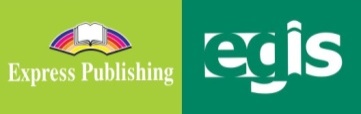 2020WSTĘPCommand & Control to publikacja należąca do serii Career Paths. Podręczniki z tej serii polecane są dla uczniów techników lub innych szkół zawodowych o odpowiednim profilu oraz tych, którzy chcą rozwijać swoje umiejętności językowe w zakresie języka angielskiego zawodowego (vocational English). Autorzy serii założyli, że przystępujący do poznawania języka zawodowego znają już podstawy gramatyki języka angielskiego, a słownictwo ogólne mają opanowane na tyle, że potrafią się komunikować przynajmniej na podstawowym poziomie, wykorzystując właściwe funkcje językowe.Podręcznik podzielony został na trzy części: Book 1, Book 2 i Book 3, z których każda zawiera 15 rozdziałów. Poszczególne części odpowiadają kolejno poziomowi A1, A2 i B1 w Europejskim Systemie Opisu Kształcenia Językowego (Common European Framework of Reference for Languages).Prezentowany rozkład materiału (RM) podzielono w następujący sposób: znajomość środków językowych,rozumienie wypowiedzi & przetwarzanie wypowiedzi,tworzenie wypowiedzi i reagowanie na wypowiedzi, materiał ćwiczeniowy.Materiał zawarty w podręczniku w części Book 2 może być zrealizowany w trakcie ok. 30 godzin lekcyjnych (plus powtórki materiału i testy). W rozkładzie materiału (RM) zamieszczono informacje dotyczące każdej lekcji zawartej w podręczniku w odniesieniu do materiału tematyczno-leksykalnego (znajomość środków językowych) oraz ćwiczonych umiejętności językowych (rozumienie i przetwarzanie wypowiedzi oraz tworzenie wypowiedzi i reagowanie na nie). Na realizację każdego rozdziału (Unit) przeznaczono 2 godziny lekcyjne:pierwsza – wprowadzenie nowego słownictwa i praca z tekstem, co stanowi przygotowanie do kolejnej lekcji, podczas której uczeń będzie w sposób czynny korzystał z nowo poznanych słów i zwrotów; druga – rozwijanie umiejętności rozumienia ze słuchu oraz sprawności produktywnych, czyli mówienia i pisania, w tym odtwarzanie przez uczniów wysłuchanego dialogu, a następnie wielokrotne powtarzanie własnych wersji tego dialogu ze zmianą ról i wprowadzaniem nowych informacji szczegółowych. Mówienie często sprawia uczniom, zwłaszcza mniej zaawansowanym językowo, największe problemy. Z tego względu proponuje się, by na ćwiczenie tej sprawności językowej przeznaczyć możliwie dużo czasu. Samodzielne odegranie zadanej roli w języku angielskim zapewni uczniom nie tylko poczucie sukcesu i zadowolenia z siebie, ale będzie również motywacją do dalszej pracy. Rozwijanie umiejętności pisania to ostatni element każdego rozdziału, który nauczyciel może wykorzystać jako pracę domową. Po zrealizowaniu materiału w rozdziale uczeń jest przygotowany do wykonania zadania samodzielnie, zna potrzebne słownictwo i poznał wzór danej formy wypowiedzi pisemnej.Wiadomo, że w nauce, zwłaszcza języka obcego, bardzo ważne jest powtarzanie i utrwalanie nowopoznanego materiału. Stąd, po każdych trzech rozdziałach proponuje się jego powtórkę w dowolnej formie (np. ponowne odegranie ról, gry językowe wykorzystujące słownictwo zawodowe itp.) lub sprawdzian pokazujący stopień opanowania zrealizowanego materiału. W RM zaproponowano również poświęcenie jednej godziny dydaktycznej na lekcję organizacyjną. Dodatkowo w RM nauczyciel znajdzie propozycje tematów lekcji. Przedstawiony poniżej szczegółowy RM do podręcznika Command & Control – Book 2 jest propozycją i może być modyfikowany lub stanowić punkt wyjścia do konstruowania indywidualnych rozkładów materiału dostosowanych do konkretnych warunków i możliwości edukacyjnych uczniów. W RM zamieszczono również informacje dotyczące realizacji wymagań nowej podstawy programowej w zakresie języka obcego zawodowego (JOZ) (np. 1.1, 2a.1, 3b.1, 4a.3 itd., gdzie oznaczenie przed kropką odnosi się do efektów kształcenia, a oznaczenie po kropce – do kryteriów ich weryfikacji). Zabieg taki powoduje, że proponowany RM jest szczególnie pomocny dla nauczyciela w jego pracy dydaktycznej. Materiał dodatkowy (wyszczególniony w tabeli innym kolorem tła) to przede wszystkim Glossary (słowniczek) znajdujący się w podręczniku (po każdych 15 rozdziałach) oraz komponent cyfrowy, tzw. digibook, zawierający m.in. filmy dokumentalne. Kurs składa się z:podręcznika (Student’s Book), kompletu dwóch płyt CD do użytku w klasie (Class Audio CDs), które zawierają nagrania wszystkich dialogów prezentowanych w podręczniku,książki nauczyciela (Teacher’s Guide) ze szczegółowymi scenariuszami lekcji, zapisami nagrań oraz kluczem odpowiedzi do wszystkich zadań znajdujących się w podręczniku.Command & Control to podręcznik, który zapewni korzystającym z niego nie tylko doskonalenie znajomości języka angielskiego, ale także poszerzenie wiedzy w interesującym ich obszarze zawodowym. Rozkład materiału – seria CAREER PATHS: COMMAND & CONTROLBOOK 2STRONAZNAJOMOŚĆ ŚRODKÓW JĘZYKOWYCHROZUMIENIE WYPOWIEDZI& PRZETWARZANIE WYPOWIEDZITWORZENIE WYPOWIEDZI& REAGOWANIE NA WYPOWIEDZIMATERIAŁ DODATKO-WY**MATERIAŁ DODATKO-WY**DATA*ZNAJOMOŚĆ ŚRODKÓW JĘZYKOWYCHROZUMIENIE WYPOWIEDZI& PRZETWARZANIE WYPOWIEDZITWORZENIE WYPOWIEDZI& REAGOWANIE NA WYPOWIEDZIMATERIAŁ DODATKO-WY**MATERIAŁ DODATKO-WY**LEKCJA  1…………Temat lekcji: 1. Lekcja organizacyjna. Temat lekcji: 1. Lekcja organizacyjna. Temat lekcji: 1. Lekcja organizacyjna. Temat lekcji: 1. Lekcja organizacyjna. Temat lekcji: 1. Lekcja organizacyjna. UNIT 1 – Weaponry: MinesUNIT 1 – Weaponry: MinesUNIT 1 – Weaponry: MinesUNIT 1 – Weaponry: MinesUNIT 1 – Weaponry: MinesLEKCJE  2–3str. 4–5Leksyka i tematyka: słownictwo związane z minami: land mines, arsenal, trigger, improvised explosive devices, anti-personnel land mines, area-denial weapons, self-destruct, Claymore, shrapnel, ambushes, anti-infiltration weapon, time-delay, command detonation, victim-initiated, minefield, mine-clearing machine, mine plow, man-made features rzeczowniki: component, blast, fragments, pressure, civilians, civilian casualties, arc, short-timed fuse, igniter, modes, anti-armor weapons, shells, staggered formation czasowniki: conceive, detonate, trigger, set off, limit, discharge, deploy, prevent, propel, disarm, approach przymiotniki: deadly, controversial, modern, modified, alternate, known przysłówki: usually, mostly, easily zwroty, np. We’re approaching … . We can’t clear them by … . Are they anti-personnel mines or anti-tank mines? My recommendation is … . I’ll order … to … . 1.1, 6a.1, 6a.4, 6a.5Czytanie, słuchanie i mówienie: Mines (opis różnych rodzajów min i sposobu ich użycia) – zadanie typu P/F + korekta zdań zawierających fałszywe informacje; dobieranie definicji do podanych wyrazów (wybór wielokrotny); umieszczanie podanych wyrazów/wyrażeń pod odpowiednimi nagłówkami w tabelceClearing Mines (opis oczyszczania terenu z min) – odpowiedzi na pytania (wybór wielokrotny); dobieranie podanych wyrazów do luk w parach zdań (2 opcje)Słuchanie, czytanie i pisanie:rozmowa między sierżantem i saperem przed przejściem przez pole minowe – odpowiedzi na pytania otwarte dot. treści nagrania 2a.1, 2a.2, 2b.1, 2b.2, 5.3, 6c.3, 6d.5, 6d.6Mówienie: (w grupach) dyskusja nt. min – odpowiedzi na pytania: Have you ever placed a mine? When did you place it? Are mines difficult to use? Why/Why not? Why would a soldier choose to use a mine instead of a different type of weaponry? opisywanie ilustracji i czynności przedstawionych na ilustracjach + określanie ich związku z minami(w parach) dialog sterowany nt. przejścia przez pole minowe (na podstawie dialogu w ćw. 6) (w parach) odgrywanie własnych dialogów, w których sierżant i saper rozmawiają nt. przejścia przez pole minowe: podają informacje o rodzajach min i ich rozmieszczeniu, omawiają napotkane przez sapera trudności i podejmują decyzję dot. sposobu wykonania zadania Pisanie: dialog sierżanta z saperem (dialogue about crossing a minefield) z uwzględnieniem informacji o polu minowym 3a.1, 3a.2, 3a.3, 3a.4, 3a.5, 3b.1, 3b.2, 3b.4, 3b.5, 4a.1, 4a.2, 4a.3, 4a.5, 4a.6, 5.1, 5.3, 6b.2, 6d.6SB Book 2, Glossary – str. 28–32DigiBook – Unit 1LEKCJE  2–3str. 4–5Leksyka i tematyka: słownictwo związane z minami: land mines, arsenal, trigger, improvised explosive devices, anti-personnel land mines, area-denial weapons, self-destruct, Claymore, shrapnel, ambushes, anti-infiltration weapon, time-delay, command detonation, victim-initiated, minefield, mine-clearing machine, mine plow, man-made features rzeczowniki: component, blast, fragments, pressure, civilians, civilian casualties, arc, short-timed fuse, igniter, modes, anti-armor weapons, shells, staggered formation czasowniki: conceive, detonate, trigger, set off, limit, discharge, deploy, prevent, propel, disarm, approach przymiotniki: deadly, controversial, modern, modified, alternate, known przysłówki: usually, mostly, easily zwroty, np. We’re approaching … . We can’t clear them by … . Are they anti-personnel mines or anti-tank mines? My recommendation is … . I’ll order … to … . 1.1, 6a.1, 6a.4, 6a.5Czytanie, słuchanie i mówienie: Mines (opis różnych rodzajów min i sposobu ich użycia) – zadanie typu P/F + korekta zdań zawierających fałszywe informacje; dobieranie definicji do podanych wyrazów (wybór wielokrotny); umieszczanie podanych wyrazów/wyrażeń pod odpowiednimi nagłówkami w tabelceClearing Mines (opis oczyszczania terenu z min) – odpowiedzi na pytania (wybór wielokrotny); dobieranie podanych wyrazów do luk w parach zdań (2 opcje)Słuchanie, czytanie i pisanie:rozmowa między sierżantem i saperem przed przejściem przez pole minowe – odpowiedzi na pytania otwarte dot. treści nagrania 2a.1, 2a.2, 2b.1, 2b.2, 5.3, 6c.3, 6d.5, 6d.6Mówienie: (w grupach) dyskusja nt. min – odpowiedzi na pytania: Have you ever placed a mine? When did you place it? Are mines difficult to use? Why/Why not? Why would a soldier choose to use a mine instead of a different type of weaponry? opisywanie ilustracji i czynności przedstawionych na ilustracjach + określanie ich związku z minami(w parach) dialog sterowany nt. przejścia przez pole minowe (na podstawie dialogu w ćw. 6) (w parach) odgrywanie własnych dialogów, w których sierżant i saper rozmawiają nt. przejścia przez pole minowe: podają informacje o rodzajach min i ich rozmieszczeniu, omawiają napotkane przez sapera trudności i podejmują decyzję dot. sposobu wykonania zadania Pisanie: dialog sierżanta z saperem (dialogue about crossing a minefield) z uwzględnieniem informacji o polu minowym 3a.1, 3a.2, 3a.3, 3a.4, 3a.5, 3b.1, 3b.2, 3b.4, 3b.5, 4a.1, 4a.2, 4a.3, 4a.5, 4a.6, 5.1, 5.3, 6b.2, 6d.6LEKCJE  2–3……………………Leksyka i tematyka: słownictwo związane z minami: land mines, arsenal, trigger, improvised explosive devices, anti-personnel land mines, area-denial weapons, self-destruct, Claymore, shrapnel, ambushes, anti-infiltration weapon, time-delay, command detonation, victim-initiated, minefield, mine-clearing machine, mine plow, man-made features rzeczowniki: component, blast, fragments, pressure, civilians, civilian casualties, arc, short-timed fuse, igniter, modes, anti-armor weapons, shells, staggered formation czasowniki: conceive, detonate, trigger, set off, limit, discharge, deploy, prevent, propel, disarm, approach przymiotniki: deadly, controversial, modern, modified, alternate, known przysłówki: usually, mostly, easily zwroty, np. We’re approaching … . We can’t clear them by … . Are they anti-personnel mines or anti-tank mines? My recommendation is … . I’ll order … to … . 1.1, 6a.1, 6a.4, 6a.5Czytanie, słuchanie i mówienie: Mines (opis różnych rodzajów min i sposobu ich użycia) – zadanie typu P/F + korekta zdań zawierających fałszywe informacje; dobieranie definicji do podanych wyrazów (wybór wielokrotny); umieszczanie podanych wyrazów/wyrażeń pod odpowiednimi nagłówkami w tabelceClearing Mines (opis oczyszczania terenu z min) – odpowiedzi na pytania (wybór wielokrotny); dobieranie podanych wyrazów do luk w parach zdań (2 opcje)Słuchanie, czytanie i pisanie:rozmowa między sierżantem i saperem przed przejściem przez pole minowe – odpowiedzi na pytania otwarte dot. treści nagrania 2a.1, 2a.2, 2b.1, 2b.2, 5.3, 6c.3, 6d.5, 6d.6Mówienie: (w grupach) dyskusja nt. min – odpowiedzi na pytania: Have you ever placed a mine? When did you place it? Are mines difficult to use? Why/Why not? Why would a soldier choose to use a mine instead of a different type of weaponry? opisywanie ilustracji i czynności przedstawionych na ilustracjach + określanie ich związku z minami(w parach) dialog sterowany nt. przejścia przez pole minowe (na podstawie dialogu w ćw. 6) (w parach) odgrywanie własnych dialogów, w których sierżant i saper rozmawiają nt. przejścia przez pole minowe: podają informacje o rodzajach min i ich rozmieszczeniu, omawiają napotkane przez sapera trudności i podejmują decyzję dot. sposobu wykonania zadania Pisanie: dialog sierżanta z saperem (dialogue about crossing a minefield) z uwzględnieniem informacji o polu minowym 3a.1, 3a.2, 3a.3, 3a.4, 3a.5, 3b.1, 3b.2, 3b.4, 3b.5, 4a.1, 4a.2, 4a.3, 4a.5, 4a.6, 5.1, 5.3, 6b.2, 6d.6LEKCJE  2–3……………………Tematy lekcji: 1. Mines – słownictwo, praca z tekstem.                          2. We are approaching a known minefield – ćwiczenia w słuchaniu i mówieniu. Pisanie – dialog nt. przejścia przez pole minowe (dialogue about 
                              crossing a minefield).Tematy lekcji: 1. Mines – słownictwo, praca z tekstem.                          2. We are approaching a known minefield – ćwiczenia w słuchaniu i mówieniu. Pisanie – dialog nt. przejścia przez pole minowe (dialogue about 
                              crossing a minefield).Tematy lekcji: 1. Mines – słownictwo, praca z tekstem.                          2. We are approaching a known minefield – ćwiczenia w słuchaniu i mówieniu. Pisanie – dialog nt. przejścia przez pole minowe (dialogue about 
                              crossing a minefield).Tematy lekcji: 1. Mines – słownictwo, praca z tekstem.                          2. We are approaching a known minefield – ćwiczenia w słuchaniu i mówieniu. Pisanie – dialog nt. przejścia przez pole minowe (dialogue about 
                              crossing a minefield).STRONAZNAJOMOŚĆ ŚRODKÓW JĘZYKOWYCHROZUMIENIE WYPOWIEDZI& PRZETWARZANIE WYPOWIEDZITWORZENIE WYPOWIEDZI& REAGOWANIE NA WYPOWIEDZIMATERIAŁ DODATKO-WY**MATERIAŁ DODATKO-WY**DATA*ZNAJOMOŚĆ ŚRODKÓW JĘZYKOWYCHROZUMIENIE WYPOWIEDZI& PRZETWARZANIE WYPOWIEDZITWORZENIE WYPOWIEDZI& REAGOWANIE NA WYPOWIEDZIMATERIAŁ DODATKO-WY**MATERIAŁ DODATKO-WY**UNIT 2 – Weaponry: Anti-tank WeaponsUNIT 2 – Weaponry: Anti-tank WeaponsUNIT 2 – Weaponry: Anti-tank WeaponsUNIT 2 – Weaponry: Anti-tank WeaponsUNIT 2 – Weaponry: Anti-tank WeaponsLEKCJE  4–5str. 6–7Leksyka i tematyka: słownictwo związane z bronią przeciwpancerną: anti-tank guided missile, shoulder-launched weapon, tripods, Javelin, man-portable, infrared homing guidance system, fire-and-forget, tandem warhead, explosive reactive armor (ERA), penetrating weapon, TOW (Tube-launched, Optically-tracked, and Wire-guided), line of sight, thermal rzeczowniki: heavily armored vehicles, human guidance, warhead, main armor, radar system, accuracy, platforms, attack, shooter, scouts, defensive position, tree line czasowniki: defeat, mount, detonate, penetrate, pierce, launch, rely, set up, spot, repel, pull back przymiotniki: single, explosive, tandem, transportable, speedy przysłówki: widely, approximately zwroty, np. Our scouts have spotted … approaching from … . We need to set up a defensive position to … . How do you want to proceed? Let’s have first squad … . This will … . Let’s have second squad … . We can order them to … . 1.1, 6a.1, 6a.4, 6a.5Czytanie, słuchanie i mówienie: Anti-tank Weapons (opis broni przeciwpancernej) – odpowiedzi na pytania (wybór wielokrotny); zastępowanie wyróżnionych fragmentów zdań wyrazami/ wyrażeniami o podobnym znaczeniu (uzupełnianie brakujących liter); odpowiedzi na pytania z wykorzystaniem podanych wyrazów/ wyrażeńTOW (tekst o pocisku przeciwpancernym TOW) – uzupełnianie tabelki informacjami z tekstu; uzupełnianie luk w zdaniach podanymi wyrazami/wyrażeniamiSłuchanie, czytanie i pisanie:rozmowa między dowódcą jednostki przeciwpancernej i żołnierzem, któremu wydaje rozkazy – zapisywanie usłyszanych wyrazów kluczowych (spośród wytłuszczonych w tekście); uzupełnianie luk informacyjnych w instrukcjach dla misji2a.1, 2a.2, 2b.1, 2b.2, 5.3, 6c.3, 6d.5, 6d.6Mówienie: (w grupach) dyskusja nt. broni przeciwpancernej – odpowiedzi na pytania: Have you ever used anti-tank weapons? When did you use them? What type of anti-tank weapons did you use? Are anti-tank weapons difficult to use? Why/Why not? Why would a soldier choose to use an anti-tank weapon instead of a different type of weaponry? opisywanie ilustracji i czynności przedstawionych na ilustracjach + określanie ich związku z bronią przeciwpancerną(w parach) dialog sterowany nt. instrukcji dla misji dot. odparcia wroga (odgrywanie ról dowódcy i żołnierza, na podstawie dialogu w ćw. 7) (w parach/małych grupach) odgrywanie własnych dialogów, w których omawiane są różnice między działami przeciwpancernymi Javelin i BGM-71 TOW, prezentowanie na forum klasy przygotowanych dialogów (ćw. 8)Pisanie: dialog dwóch żołnierzy (dialogue between two soldiers about their mission) z jednostki przeciwpancernej, którzy omawiają swoją misję (na podstawie ćw. 8) 3a.1, 3a.2, 3a.3, 3a.4, 3a.5, 3b.2, 3b.4, 3b.5, 4a.1, 4a.2, 4a.3, 4a.5, 4a.6, 4b.2, 4b.6, 5.1, 5.3, 5.4, 6b.2, 6d.6 SB Book 2, Glossary – str. 28–32DigiBook – Unit 2LEKCJE  4–5str. 6–7Leksyka i tematyka: słownictwo związane z bronią przeciwpancerną: anti-tank guided missile, shoulder-launched weapon, tripods, Javelin, man-portable, infrared homing guidance system, fire-and-forget, tandem warhead, explosive reactive armor (ERA), penetrating weapon, TOW (Tube-launched, Optically-tracked, and Wire-guided), line of sight, thermal rzeczowniki: heavily armored vehicles, human guidance, warhead, main armor, radar system, accuracy, platforms, attack, shooter, scouts, defensive position, tree line czasowniki: defeat, mount, detonate, penetrate, pierce, launch, rely, set up, spot, repel, pull back przymiotniki: single, explosive, tandem, transportable, speedy przysłówki: widely, approximately zwroty, np. Our scouts have spotted … approaching from … . We need to set up a defensive position to … . How do you want to proceed? Let’s have first squad … . This will … . Let’s have second squad … . We can order them to … . 1.1, 6a.1, 6a.4, 6a.5Czytanie, słuchanie i mówienie: Anti-tank Weapons (opis broni przeciwpancernej) – odpowiedzi na pytania (wybór wielokrotny); zastępowanie wyróżnionych fragmentów zdań wyrazami/ wyrażeniami o podobnym znaczeniu (uzupełnianie brakujących liter); odpowiedzi na pytania z wykorzystaniem podanych wyrazów/ wyrażeńTOW (tekst o pocisku przeciwpancernym TOW) – uzupełnianie tabelki informacjami z tekstu; uzupełnianie luk w zdaniach podanymi wyrazami/wyrażeniamiSłuchanie, czytanie i pisanie:rozmowa między dowódcą jednostki przeciwpancernej i żołnierzem, któremu wydaje rozkazy – zapisywanie usłyszanych wyrazów kluczowych (spośród wytłuszczonych w tekście); uzupełnianie luk informacyjnych w instrukcjach dla misji2a.1, 2a.2, 2b.1, 2b.2, 5.3, 6c.3, 6d.5, 6d.6Mówienie: (w grupach) dyskusja nt. broni przeciwpancernej – odpowiedzi na pytania: Have you ever used anti-tank weapons? When did you use them? What type of anti-tank weapons did you use? Are anti-tank weapons difficult to use? Why/Why not? Why would a soldier choose to use an anti-tank weapon instead of a different type of weaponry? opisywanie ilustracji i czynności przedstawionych na ilustracjach + określanie ich związku z bronią przeciwpancerną(w parach) dialog sterowany nt. instrukcji dla misji dot. odparcia wroga (odgrywanie ról dowódcy i żołnierza, na podstawie dialogu w ćw. 7) (w parach/małych grupach) odgrywanie własnych dialogów, w których omawiane są różnice między działami przeciwpancernymi Javelin i BGM-71 TOW, prezentowanie na forum klasy przygotowanych dialogów (ćw. 8)Pisanie: dialog dwóch żołnierzy (dialogue between two soldiers about their mission) z jednostki przeciwpancernej, którzy omawiają swoją misję (na podstawie ćw. 8) 3a.1, 3a.2, 3a.3, 3a.4, 3a.5, 3b.2, 3b.4, 3b.5, 4a.1, 4a.2, 4a.3, 4a.5, 4a.6, 4b.2, 4b.6, 5.1, 5.3, 5.4, 6b.2, 6d.6 LEKCJE  4–5……………………Leksyka i tematyka: słownictwo związane z bronią przeciwpancerną: anti-tank guided missile, shoulder-launched weapon, tripods, Javelin, man-portable, infrared homing guidance system, fire-and-forget, tandem warhead, explosive reactive armor (ERA), penetrating weapon, TOW (Tube-launched, Optically-tracked, and Wire-guided), line of sight, thermal rzeczowniki: heavily armored vehicles, human guidance, warhead, main armor, radar system, accuracy, platforms, attack, shooter, scouts, defensive position, tree line czasowniki: defeat, mount, detonate, penetrate, pierce, launch, rely, set up, spot, repel, pull back przymiotniki: single, explosive, tandem, transportable, speedy przysłówki: widely, approximately zwroty, np. Our scouts have spotted … approaching from … . We need to set up a defensive position to … . How do you want to proceed? Let’s have first squad … . This will … . Let’s have second squad … . We can order them to … . 1.1, 6a.1, 6a.4, 6a.5Czytanie, słuchanie i mówienie: Anti-tank Weapons (opis broni przeciwpancernej) – odpowiedzi na pytania (wybór wielokrotny); zastępowanie wyróżnionych fragmentów zdań wyrazami/ wyrażeniami o podobnym znaczeniu (uzupełnianie brakujących liter); odpowiedzi na pytania z wykorzystaniem podanych wyrazów/ wyrażeńTOW (tekst o pocisku przeciwpancernym TOW) – uzupełnianie tabelki informacjami z tekstu; uzupełnianie luk w zdaniach podanymi wyrazami/wyrażeniamiSłuchanie, czytanie i pisanie:rozmowa między dowódcą jednostki przeciwpancernej i żołnierzem, któremu wydaje rozkazy – zapisywanie usłyszanych wyrazów kluczowych (spośród wytłuszczonych w tekście); uzupełnianie luk informacyjnych w instrukcjach dla misji2a.1, 2a.2, 2b.1, 2b.2, 5.3, 6c.3, 6d.5, 6d.6Mówienie: (w grupach) dyskusja nt. broni przeciwpancernej – odpowiedzi na pytania: Have you ever used anti-tank weapons? When did you use them? What type of anti-tank weapons did you use? Are anti-tank weapons difficult to use? Why/Why not? Why would a soldier choose to use an anti-tank weapon instead of a different type of weaponry? opisywanie ilustracji i czynności przedstawionych na ilustracjach + określanie ich związku z bronią przeciwpancerną(w parach) dialog sterowany nt. instrukcji dla misji dot. odparcia wroga (odgrywanie ról dowódcy i żołnierza, na podstawie dialogu w ćw. 7) (w parach/małych grupach) odgrywanie własnych dialogów, w których omawiane są różnice między działami przeciwpancernymi Javelin i BGM-71 TOW, prezentowanie na forum klasy przygotowanych dialogów (ćw. 8)Pisanie: dialog dwóch żołnierzy (dialogue between two soldiers about their mission) z jednostki przeciwpancernej, którzy omawiają swoją misję (na podstawie ćw. 8) 3a.1, 3a.2, 3a.3, 3a.4, 3a.5, 3b.2, 3b.4, 3b.5, 4a.1, 4a.2, 4a.3, 4a.5, 4a.6, 4b.2, 4b.6, 5.1, 5.3, 5.4, 6b.2, 6d.6 LEKCJE  4–5……………………Tematy lekcji: 1. Anti-tank Weapons – słownictwo, praca z tekstem.                          2. How do you want to proceed? – ćwiczenia w słuchaniu i mówieniu. Pisanie – dialog nt. misji (dialogue about the mission).Tematy lekcji: 1. Anti-tank Weapons – słownictwo, praca z tekstem.                          2. How do you want to proceed? – ćwiczenia w słuchaniu i mówieniu. Pisanie – dialog nt. misji (dialogue about the mission).Tematy lekcji: 1. Anti-tank Weapons – słownictwo, praca z tekstem.                          2. How do you want to proceed? – ćwiczenia w słuchaniu i mówieniu. Pisanie – dialog nt. misji (dialogue about the mission).Tematy lekcji: 1. Anti-tank Weapons – słownictwo, praca z tekstem.                          2. How do you want to proceed? – ćwiczenia w słuchaniu i mówieniu. Pisanie – dialog nt. misji (dialogue about the mission).STRONAZNAJOMOŚĆ ŚRODKÓW JĘZYKOWYCHROZUMIENIE WYPOWIEDZI& PRZETWARZANIE WYPOWIEDZITWORZENIE WYPOWIEDZI& REAGOWANIE NA WYPOWIEDZIMATERIAŁ DODATKO-WY**DATA*ZNAJOMOŚĆ ŚRODKÓW JĘZYKOWYCHROZUMIENIE WYPOWIEDZI& PRZETWARZANIE WYPOWIEDZITWORZENIE WYPOWIEDZI& REAGOWANIE NA WYPOWIEDZIMATERIAŁ DODATKO-WY**UNIT 3 – Weaponry: Machine GunsUNIT 3 – Weaponry: Machine GunsUNIT 3 – Weaponry: Machine GunsUNIT 3 – Weaponry: Machine GunsUNIT 3 – Weaponry: Machine GunsLEKCJE  6–7str. 8Leksyka i tematyka: słownictwo związane z karabinami maszynowymi: machine guy, fully automatic firearm, bullet, trigger, ammunition, drums, ammunition belt, magazine, bipod, tripod, recoil, cartridge, rate of fire, rounds per minute, caliber, suppressive firerzeczowniki: capacity, battlefield, backward forceczasowniki: hold down, feed, invent przymiotniki: effective, unprotected, deadly, belt fed, fully automatic, curvedprzysłówki: quickly, previously, primarily, lightly, usuallyzwroty, np. Today, we will fire the … . The … is a …, that’s why we call it … . Its caliber is … . This is the same caliber as … . It can be carried by … . It is used for … . It is not used for … . It’s most effective when … . 1.1, 6a.1, 6a.4, 6a.5Czytanie, słuchanie i mówienie: Machine Guns (opis karabinu maszynowego i jego zastosowania) – odpowiedzi na pytania (wybór wielokrotny); zastępowanie wyróżnionych fragmentów zdań wyrazami/wyrażeniami o podobnym znaczeniu (uzupełnianie brakujących liter); umieszczanie podanych wyrazów pod odpowiednimi nagłówkami w tabelceSłuchanie, czytanie i pisanie:szkolenie nt. karabinów maszynowych prowadzone przez sierżanta – uzupełnianie luk informacyjnych + sprawdzanie poprawności wykonania zadania2a.1, 2a.2, 2b.1, 2b.2, 5.3, 6c.3, 6d.5, 6d.6Mówienie: (w grupach) dyskusja nt. karabinów maszynowych – odpowiedzi na pytania: Have you ever used a machine gun? When did you use a machine gun? What type of machine gun did you use? Are machine guns difficult to use? Why/Why not? Why would a soldier choose to use a machine gun instead of a different type of weaponry? opisywanie ilustracji i czynności przedstawionych na ilustracjach + określanie ich związku z karabinami maszynowymi(w grupach) prezentacja różnych rodzajów karabinów maszynowych (odgrywanie roli sierżanta, na podstawie ćw. 4) (indywidualnie) odgrywanie na forum klasy własnej prezentacji przedstawiającej różne rodzaje karabinów maszynowych oraz ich zastosowanie Pisanie: prezentacja na zajęcia z broni (presentation for a weapons training class) zawierająca informacje: nazwy i rodzaje karabinów oraz zasady ich użycia (na podstawie ćw. 6) 3a.1, 3a.2, 3a.3, 3a.4, 3a.5, 3b.1, 3b.2, 3b.4, 3b.5, 4a.1, 4a.2, 4a.3, 4a.5, 4a.6, 4b.1, 4b.2, 4b.3, 4b.6, 5.1, 5.3, 5.4, 6b.2, 6d.6SB Book 2 Glossary – str. 28–32DigiBook – Unit 3LEKCJE  6–7str. 8Leksyka i tematyka: słownictwo związane z karabinami maszynowymi: machine guy, fully automatic firearm, bullet, trigger, ammunition, drums, ammunition belt, magazine, bipod, tripod, recoil, cartridge, rate of fire, rounds per minute, caliber, suppressive firerzeczowniki: capacity, battlefield, backward forceczasowniki: hold down, feed, invent przymiotniki: effective, unprotected, deadly, belt fed, fully automatic, curvedprzysłówki: quickly, previously, primarily, lightly, usuallyzwroty, np. Today, we will fire the … . The … is a …, that’s why we call it … . Its caliber is … . This is the same caliber as … . It can be carried by … . It is used for … . It is not used for … . It’s most effective when … . 1.1, 6a.1, 6a.4, 6a.5Czytanie, słuchanie i mówienie: Machine Guns (opis karabinu maszynowego i jego zastosowania) – odpowiedzi na pytania (wybór wielokrotny); zastępowanie wyróżnionych fragmentów zdań wyrazami/wyrażeniami o podobnym znaczeniu (uzupełnianie brakujących liter); umieszczanie podanych wyrazów pod odpowiednimi nagłówkami w tabelceSłuchanie, czytanie i pisanie:szkolenie nt. karabinów maszynowych prowadzone przez sierżanta – uzupełnianie luk informacyjnych + sprawdzanie poprawności wykonania zadania2a.1, 2a.2, 2b.1, 2b.2, 5.3, 6c.3, 6d.5, 6d.6Mówienie: (w grupach) dyskusja nt. karabinów maszynowych – odpowiedzi na pytania: Have you ever used a machine gun? When did you use a machine gun? What type of machine gun did you use? Are machine guns difficult to use? Why/Why not? Why would a soldier choose to use a machine gun instead of a different type of weaponry? opisywanie ilustracji i czynności przedstawionych na ilustracjach + określanie ich związku z karabinami maszynowymi(w grupach) prezentacja różnych rodzajów karabinów maszynowych (odgrywanie roli sierżanta, na podstawie ćw. 4) (indywidualnie) odgrywanie na forum klasy własnej prezentacji przedstawiającej różne rodzaje karabinów maszynowych oraz ich zastosowanie Pisanie: prezentacja na zajęcia z broni (presentation for a weapons training class) zawierająca informacje: nazwy i rodzaje karabinów oraz zasady ich użycia (na podstawie ćw. 6) 3a.1, 3a.2, 3a.3, 3a.4, 3a.5, 3b.1, 3b.2, 3b.4, 3b.5, 4a.1, 4a.2, 4a.3, 4a.5, 4a.6, 4b.1, 4b.2, 4b.3, 4b.6, 5.1, 5.3, 5.4, 6b.2, 6d.6LEKCJE  6–7……………………Leksyka i tematyka: słownictwo związane z karabinami maszynowymi: machine guy, fully automatic firearm, bullet, trigger, ammunition, drums, ammunition belt, magazine, bipod, tripod, recoil, cartridge, rate of fire, rounds per minute, caliber, suppressive firerzeczowniki: capacity, battlefield, backward forceczasowniki: hold down, feed, invent przymiotniki: effective, unprotected, deadly, belt fed, fully automatic, curvedprzysłówki: quickly, previously, primarily, lightly, usuallyzwroty, np. Today, we will fire the … . The … is a …, that’s why we call it … . Its caliber is … . This is the same caliber as … . It can be carried by … . It is used for … . It is not used for … . It’s most effective when … . 1.1, 6a.1, 6a.4, 6a.5Czytanie, słuchanie i mówienie: Machine Guns (opis karabinu maszynowego i jego zastosowania) – odpowiedzi na pytania (wybór wielokrotny); zastępowanie wyróżnionych fragmentów zdań wyrazami/wyrażeniami o podobnym znaczeniu (uzupełnianie brakujących liter); umieszczanie podanych wyrazów pod odpowiednimi nagłówkami w tabelceSłuchanie, czytanie i pisanie:szkolenie nt. karabinów maszynowych prowadzone przez sierżanta – uzupełnianie luk informacyjnych + sprawdzanie poprawności wykonania zadania2a.1, 2a.2, 2b.1, 2b.2, 5.3, 6c.3, 6d.5, 6d.6Mówienie: (w grupach) dyskusja nt. karabinów maszynowych – odpowiedzi na pytania: Have you ever used a machine gun? When did you use a machine gun? What type of machine gun did you use? Are machine guns difficult to use? Why/Why not? Why would a soldier choose to use a machine gun instead of a different type of weaponry? opisywanie ilustracji i czynności przedstawionych na ilustracjach + określanie ich związku z karabinami maszynowymi(w grupach) prezentacja różnych rodzajów karabinów maszynowych (odgrywanie roli sierżanta, na podstawie ćw. 4) (indywidualnie) odgrywanie na forum klasy własnej prezentacji przedstawiającej różne rodzaje karabinów maszynowych oraz ich zastosowanie Pisanie: prezentacja na zajęcia z broni (presentation for a weapons training class) zawierająca informacje: nazwy i rodzaje karabinów oraz zasady ich użycia (na podstawie ćw. 6) 3a.1, 3a.2, 3a.3, 3a.4, 3a.5, 3b.1, 3b.2, 3b.4, 3b.5, 4a.1, 4a.2, 4a.3, 4a.5, 4a.6, 4b.1, 4b.2, 4b.3, 4b.6, 5.1, 5.3, 5.4, 6b.2, 6d.6LEKCJE  6–7……………………Tematy lekcji: 1. Machine Guns – słownictwo, praca z tekstem.                          2. Welcome to weapons training – ćwiczenia w słuchaniu i mówieniu. Pisanie – prezentacja na zajęcia z broni (presentation for a weapons training 
                              class).Tematy lekcji: 1. Machine Guns – słownictwo, praca z tekstem.                          2. Welcome to weapons training – ćwiczenia w słuchaniu i mówieniu. Pisanie – prezentacja na zajęcia z broni (presentation for a weapons training 
                              class).Tematy lekcji: 1. Machine Guns – słownictwo, praca z tekstem.                          2. Welcome to weapons training – ćwiczenia w słuchaniu i mówieniu. Pisanie – prezentacja na zajęcia z broni (presentation for a weapons training 
                              class).Tematy lekcji: 1. Machine Guns – słownictwo, praca z tekstem.                          2. Welcome to weapons training – ćwiczenia w słuchaniu i mówieniu. Pisanie – prezentacja na zajęcia z broni (presentation for a weapons training 
                              class).LEKCJA  8…………Temat lekcji: 1. Powtórka materiału. / Test.Temat lekcji: 1. Powtórka materiału. / Test.Temat lekcji: 1. Powtórka materiału. / Test.Temat lekcji: 1. Powtórka materiału. / Test.STRONAZNAJOMOŚĆ ŚRODKÓW JĘZYKOWYCHROZUMIENIE WYPOWIEDZI& PRZETWARZANIE WYPOWIEDZITWORZENIE WYPOWIEDZI& REAGOWANIE NA WYPOWIEDZIMATERIAŁ DODATKO-WY**DATA*ZNAJOMOŚĆ ŚRODKÓW JĘZYKOWYCHROZUMIENIE WYPOWIEDZI& PRZETWARZANIE WYPOWIEDZITWORZENIE WYPOWIEDZI& REAGOWANIE NA WYPOWIEDZIMATERIAŁ DODATKO-WY**UNIT 4 – Weaponry: Future WeaponsUNIT 4 – Weaponry: Future WeaponsUNIT 4 – Weaponry: Future WeaponsUNIT 4 – Weaponry: Future WeaponsUNIT 4 – Weaponry: Future WeaponsLEKCJE  9–10str. 9Leksyka i tematyka: słownictwo związane z bronią przyszłości: XM29 OICW, prototype, low-velocity cannon, airburst munitions, sandbag, CornerShot, special-purpose weapon, MP7, submachine gun, body armorrzeczowniki: abilities, combination assault rifle, encounters, gunpowder, primer, circumstances, hinge, corners czasowniki: neutralize, house, bend, pierce, matchprzymiotniki: advanced, astonishing, hidden, hostile, urban, high-quality, modern, fictional, special-purpose, standard, low-velocityprzysłówki: quite, horizontally, remotely, specially zwroty, np. I think you’ll be very excited to hear about our new … . This is the most advanced weapon of its kind. It uses not only …, but also … . Perhaps most exciting is the … on the … . A … can be attached to … .1.1, 6a.1, 6a.4, 6a.5Czytanie, słuchanie i mówienie: Future Weapons (opis broni przyszłości i jej zastosowania) – odpowiedzi na pytania otwarte; dobieranie definicji do podanych wyrazów/wyrażeń (wybór wielokrotny); dobieranie podanych wyrażeń do odpowiedniego rodzaju broni Słuchanie, czytanie i pisanie:wypowiedź producenta broni: opis fikcyjnej broni prototypowej – zadanie typu P/F + korekta zdań zawierających fałszywe informacje 2a.1, 2a.2, 2b.1, 2b.2, 5.3, 6c.3, 6d.5, 6d.6Mówienie: (w grupach) dyskusja nt. broni przyszłości – odpowiedzi na pytania: How do you think that weapons will change in the future? Is it important to develop new weapons? Why/Why not? What current problems could new weapons solve? opisywanie ilustracji i czynności przedstawionych na ilustracjach + określanie ich związku z bronią przyszłości(w grupach) prezentowanie informacji nt. nowej broni (odgrywanie roli producenta broni, na podstawie ćw. 4) (w grupach) odgrywanie na forum klasy własnych prezentacji zawierających informacje: nazwa, rodzaj i cechy broni, porównanie z bronią używaną wcześniej, sposoby wykorzystania nowych możliwości broni Pisanie: prezentacja (informational presentation) nt. nowej broni zawierająca informacje: nazwa i rodzaj broni, czym się rożni od wcześniej używanej broni oraz sposób wykorzystania jej nowych możliwości 3a.1, 3a.2, 3a.3, 3a.4, 3a.5, 3b.1, 3b.2, 3b.4, 3b.5, 4a.1, 4a.2, 4a.3, 4a.5, 4a.6, 4b.2, 4b.3, 4b.6, 5.1, 5.3, 5.4, 6b.2, 6d.5, 6d.6SB Book 2, Glossary – str. 28–32DigiBook – Unit 4LEKCJE  9–10str. 9Leksyka i tematyka: słownictwo związane z bronią przyszłości: XM29 OICW, prototype, low-velocity cannon, airburst munitions, sandbag, CornerShot, special-purpose weapon, MP7, submachine gun, body armorrzeczowniki: abilities, combination assault rifle, encounters, gunpowder, primer, circumstances, hinge, corners czasowniki: neutralize, house, bend, pierce, matchprzymiotniki: advanced, astonishing, hidden, hostile, urban, high-quality, modern, fictional, special-purpose, standard, low-velocityprzysłówki: quite, horizontally, remotely, specially zwroty, np. I think you’ll be very excited to hear about our new … . This is the most advanced weapon of its kind. It uses not only …, but also … . Perhaps most exciting is the … on the … . A … can be attached to … .1.1, 6a.1, 6a.4, 6a.5Czytanie, słuchanie i mówienie: Future Weapons (opis broni przyszłości i jej zastosowania) – odpowiedzi na pytania otwarte; dobieranie definicji do podanych wyrazów/wyrażeń (wybór wielokrotny); dobieranie podanych wyrażeń do odpowiedniego rodzaju broni Słuchanie, czytanie i pisanie:wypowiedź producenta broni: opis fikcyjnej broni prototypowej – zadanie typu P/F + korekta zdań zawierających fałszywe informacje 2a.1, 2a.2, 2b.1, 2b.2, 5.3, 6c.3, 6d.5, 6d.6Mówienie: (w grupach) dyskusja nt. broni przyszłości – odpowiedzi na pytania: How do you think that weapons will change in the future? Is it important to develop new weapons? Why/Why not? What current problems could new weapons solve? opisywanie ilustracji i czynności przedstawionych na ilustracjach + określanie ich związku z bronią przyszłości(w grupach) prezentowanie informacji nt. nowej broni (odgrywanie roli producenta broni, na podstawie ćw. 4) (w grupach) odgrywanie na forum klasy własnych prezentacji zawierających informacje: nazwa, rodzaj i cechy broni, porównanie z bronią używaną wcześniej, sposoby wykorzystania nowych możliwości broni Pisanie: prezentacja (informational presentation) nt. nowej broni zawierająca informacje: nazwa i rodzaj broni, czym się rożni od wcześniej używanej broni oraz sposób wykorzystania jej nowych możliwości 3a.1, 3a.2, 3a.3, 3a.4, 3a.5, 3b.1, 3b.2, 3b.4, 3b.5, 4a.1, 4a.2, 4a.3, 4a.5, 4a.6, 4b.2, 4b.3, 4b.6, 5.1, 5.3, 5.4, 6b.2, 6d.5, 6d.6LEKCJE  9–10……………………Leksyka i tematyka: słownictwo związane z bronią przyszłości: XM29 OICW, prototype, low-velocity cannon, airburst munitions, sandbag, CornerShot, special-purpose weapon, MP7, submachine gun, body armorrzeczowniki: abilities, combination assault rifle, encounters, gunpowder, primer, circumstances, hinge, corners czasowniki: neutralize, house, bend, pierce, matchprzymiotniki: advanced, astonishing, hidden, hostile, urban, high-quality, modern, fictional, special-purpose, standard, low-velocityprzysłówki: quite, horizontally, remotely, specially zwroty, np. I think you’ll be very excited to hear about our new … . This is the most advanced weapon of its kind. It uses not only …, but also … . Perhaps most exciting is the … on the … . A … can be attached to … .1.1, 6a.1, 6a.4, 6a.5Czytanie, słuchanie i mówienie: Future Weapons (opis broni przyszłości i jej zastosowania) – odpowiedzi na pytania otwarte; dobieranie definicji do podanych wyrazów/wyrażeń (wybór wielokrotny); dobieranie podanych wyrażeń do odpowiedniego rodzaju broni Słuchanie, czytanie i pisanie:wypowiedź producenta broni: opis fikcyjnej broni prototypowej – zadanie typu P/F + korekta zdań zawierających fałszywe informacje 2a.1, 2a.2, 2b.1, 2b.2, 5.3, 6c.3, 6d.5, 6d.6Mówienie: (w grupach) dyskusja nt. broni przyszłości – odpowiedzi na pytania: How do you think that weapons will change in the future? Is it important to develop new weapons? Why/Why not? What current problems could new weapons solve? opisywanie ilustracji i czynności przedstawionych na ilustracjach + określanie ich związku z bronią przyszłości(w grupach) prezentowanie informacji nt. nowej broni (odgrywanie roli producenta broni, na podstawie ćw. 4) (w grupach) odgrywanie na forum klasy własnych prezentacji zawierających informacje: nazwa, rodzaj i cechy broni, porównanie z bronią używaną wcześniej, sposoby wykorzystania nowych możliwości broni Pisanie: prezentacja (informational presentation) nt. nowej broni zawierająca informacje: nazwa i rodzaj broni, czym się rożni od wcześniej używanej broni oraz sposób wykorzystania jej nowych możliwości 3a.1, 3a.2, 3a.3, 3a.4, 3a.5, 3b.1, 3b.2, 3b.4, 3b.5, 4a.1, 4a.2, 4a.3, 4a.5, 4a.6, 4b.2, 4b.3, 4b.6, 5.1, 5.3, 5.4, 6b.2, 6d.5, 6d.6LEKCJE  9–10……………………Tematy lekcji: 1. Future Weapons – słownictwo, praca z tekstem.                          2. This is the most advanced weapon of its kind – ćwiczenia w słuchaniu i mówieniu. Pisanie – prezentacja (informational presentation) nt. nowej 
                              broni.Tematy lekcji: 1. Future Weapons – słownictwo, praca z tekstem.                          2. This is the most advanced weapon of its kind – ćwiczenia w słuchaniu i mówieniu. Pisanie – prezentacja (informational presentation) nt. nowej 
                              broni.Tematy lekcji: 1. Future Weapons – słownictwo, praca z tekstem.                          2. This is the most advanced weapon of its kind – ćwiczenia w słuchaniu i mówieniu. Pisanie – prezentacja (informational presentation) nt. nowej 
                              broni.Tematy lekcji: 1. Future Weapons – słownictwo, praca z tekstem.                          2. This is the most advanced weapon of its kind – ćwiczenia w słuchaniu i mówieniu. Pisanie – prezentacja (informational presentation) nt. nowej 
                              broni.STRONAZNAJOMOŚĆ ŚRODKÓW JĘZYKOWYCHROZUMIENIE WYPOWIEDZI& PRZETWARZANIE WYPOWIEDZITWORZENIE WYPOWIEDZI& REAGOWANIE NA WYPOWIEDZIMATERIAŁ DODATKO-WY**DATA*ZNAJOMOŚĆ ŚRODKÓW JĘZYKOWYCHROZUMIENIE WYPOWIEDZI& PRZETWARZANIE WYPOWIEDZITWORZENIE WYPOWIEDZI& REAGOWANIE NA WYPOWIEDZIMATERIAŁ DODATKO-WY**UNIT 5 – Vehicles & Platforms: Armored Fighting VehiclesUNIT 5 – Vehicles & Platforms: Armored Fighting VehiclesUNIT 5 – Vehicles & Platforms: Armored Fighting VehiclesUNIT 5 – Vehicles & Platforms: Armored Fighting VehiclesUNIT 5 – Vehicles & Platforms: Armored Fighting VehiclesLEKCJE  11–12str. 10–11Leksyka i tematyka: słownictwo związane z opancerzonymi pojazdami bojowymi: armored personnel carriers (APCs), amphibious, battle-taxis, infantry fighting vehicles (IFVs), armaments, direct-fire battle, auto-cannon, surface-to-air missile, fire support, motor poolrzeczowniki: firepower, combat zones, explosives, variant, launcher, repair vehicle, crane, motor poolczasowniki: engage, intend, modify, lift, refer, surround przymiotniki: swift, secure, fitted, powerful, able, useful, troop-carrying, adaptable, anti, non-combat, perfect, remarkableprzysłówki: usually, possibly, truly, generally, actually, absolutely zwroty, np. We have several APCs in our motor pool. We have the … that we use for … . It’s the perfect choice if you need … . I’m familiar with …, but I’ve never seen … . Is that a variant that allows … ? When we need to fire on …, we use … . Do you have … ? 1.1, 6a.1, 6a.4,6a.5Czytanie, słuchanie i mówienie: Armored Fighting Vehicles (opis opancerzonego pojazdu bojowego i jego zastosowania) – dobieranie podanych informacji do dwóch typów pojazdów i umieszczanie ich pod odpowiednimi nagłówkami w tabelce; dobieranie definicji do podanych wyrazów/wyrażeń (wybór wielokrotny); odpowiedzi na pytania (wybór wielokrotny); wybieranie wyrazu/wyrażenia o znaczeniu podobnym do podanego (wybór wielokrotny) Słuchanie, czytanie i pisanie:rozmowa między sierżantem z jednostki opancerzonych pojazdów bojowych i osobą wizytującą dot. opancerzonych pojazdów bojowych na stanie jednostki – zaznaczanie usłyszanych informacji; zapisywanie informacji (nazwy i funkcje opancerzonych pojazdów bojowych) 2a.1, 2a.2, 2b.1, 2b.2, 5.3, 6c.3, 6d.5, 6d.6Mówienie: (w grupach) dyskusja nt. opancerzonych pojazdów bojowych – odpowiedzi na pytania: Have you ever used an armored fighting vehicle? When did you use an armored fighting vehicle? Are armored fighting vehicles difficult to use? Why/Why not? Why would a soldier choose to use an armored fighting vehicle instead of a different type of vehicle?opisywanie ilustracji + określanie ich związku z opancerzonymi pojazdami bojowymi(w parach/grupach) dialog sterowany nt. głównych różnic między pojazdami APC (na podstawie dialogu w ćw. 5) (w parach/grupach) odgrywanie na forum klasy własnych dialogów, w których rozmówcy przedstawiają różnice między pojazdami APC i IFV oraz omawiają możliwości ich modyfikacji w celu dostosowania do różnych potrzeb Pisanie: dialog (dialogue discussing each type of APC) z informacjami o każdym z trzech posiadanych rodzajów pojazdu APC, opisem każdego z nich i podaniem sytuacji, w jakich można go wykorzystać oraz informacjami o pojeździe, którego jednostka nie ma (na podstawie ćw. 6) 3a.1, 3a.2, 3a.3, 3a.4, 3a.5, 3b.1, 3b.2, 3b.4, 3b.5, 4a.1, 4a.2, 4a.3, 4a.5, 4a.6, 4b.2, 4b.3, 4b.6, 5.1, 5.3, 5.4, 6b.2, 6d.6SB Book 2, Glossary – str. 28–32DigiBook – Unit 5LEKCJE  11–12str. 10–11Leksyka i tematyka: słownictwo związane z opancerzonymi pojazdami bojowymi: armored personnel carriers (APCs), amphibious, battle-taxis, infantry fighting vehicles (IFVs), armaments, direct-fire battle, auto-cannon, surface-to-air missile, fire support, motor poolrzeczowniki: firepower, combat zones, explosives, variant, launcher, repair vehicle, crane, motor poolczasowniki: engage, intend, modify, lift, refer, surround przymiotniki: swift, secure, fitted, powerful, able, useful, troop-carrying, adaptable, anti, non-combat, perfect, remarkableprzysłówki: usually, possibly, truly, generally, actually, absolutely zwroty, np. We have several APCs in our motor pool. We have the … that we use for … . It’s the perfect choice if you need … . I’m familiar with …, but I’ve never seen … . Is that a variant that allows … ? When we need to fire on …, we use … . Do you have … ? 1.1, 6a.1, 6a.4,6a.5Czytanie, słuchanie i mówienie: Armored Fighting Vehicles (opis opancerzonego pojazdu bojowego i jego zastosowania) – dobieranie podanych informacji do dwóch typów pojazdów i umieszczanie ich pod odpowiednimi nagłówkami w tabelce; dobieranie definicji do podanych wyrazów/wyrażeń (wybór wielokrotny); odpowiedzi na pytania (wybór wielokrotny); wybieranie wyrazu/wyrażenia o znaczeniu podobnym do podanego (wybór wielokrotny) Słuchanie, czytanie i pisanie:rozmowa między sierżantem z jednostki opancerzonych pojazdów bojowych i osobą wizytującą dot. opancerzonych pojazdów bojowych na stanie jednostki – zaznaczanie usłyszanych informacji; zapisywanie informacji (nazwy i funkcje opancerzonych pojazdów bojowych) 2a.1, 2a.2, 2b.1, 2b.2, 5.3, 6c.3, 6d.5, 6d.6Mówienie: (w grupach) dyskusja nt. opancerzonych pojazdów bojowych – odpowiedzi na pytania: Have you ever used an armored fighting vehicle? When did you use an armored fighting vehicle? Are armored fighting vehicles difficult to use? Why/Why not? Why would a soldier choose to use an armored fighting vehicle instead of a different type of vehicle?opisywanie ilustracji + określanie ich związku z opancerzonymi pojazdami bojowymi(w parach/grupach) dialog sterowany nt. głównych różnic między pojazdami APC (na podstawie dialogu w ćw. 5) (w parach/grupach) odgrywanie na forum klasy własnych dialogów, w których rozmówcy przedstawiają różnice między pojazdami APC i IFV oraz omawiają możliwości ich modyfikacji w celu dostosowania do różnych potrzeb Pisanie: dialog (dialogue discussing each type of APC) z informacjami o każdym z trzech posiadanych rodzajów pojazdu APC, opisem każdego z nich i podaniem sytuacji, w jakich można go wykorzystać oraz informacjami o pojeździe, którego jednostka nie ma (na podstawie ćw. 6) 3a.1, 3a.2, 3a.3, 3a.4, 3a.5, 3b.1, 3b.2, 3b.4, 3b.5, 4a.1, 4a.2, 4a.3, 4a.5, 4a.6, 4b.2, 4b.3, 4b.6, 5.1, 5.3, 5.4, 6b.2, 6d.6LEKCJE  11–12……………………Leksyka i tematyka: słownictwo związane z opancerzonymi pojazdami bojowymi: armored personnel carriers (APCs), amphibious, battle-taxis, infantry fighting vehicles (IFVs), armaments, direct-fire battle, auto-cannon, surface-to-air missile, fire support, motor poolrzeczowniki: firepower, combat zones, explosives, variant, launcher, repair vehicle, crane, motor poolczasowniki: engage, intend, modify, lift, refer, surround przymiotniki: swift, secure, fitted, powerful, able, useful, troop-carrying, adaptable, anti, non-combat, perfect, remarkableprzysłówki: usually, possibly, truly, generally, actually, absolutely zwroty, np. We have several APCs in our motor pool. We have the … that we use for … . It’s the perfect choice if you need … . I’m familiar with …, but I’ve never seen … . Is that a variant that allows … ? When we need to fire on …, we use … . Do you have … ? 1.1, 6a.1, 6a.4,6a.5Czytanie, słuchanie i mówienie: Armored Fighting Vehicles (opis opancerzonego pojazdu bojowego i jego zastosowania) – dobieranie podanych informacji do dwóch typów pojazdów i umieszczanie ich pod odpowiednimi nagłówkami w tabelce; dobieranie definicji do podanych wyrazów/wyrażeń (wybór wielokrotny); odpowiedzi na pytania (wybór wielokrotny); wybieranie wyrazu/wyrażenia o znaczeniu podobnym do podanego (wybór wielokrotny) Słuchanie, czytanie i pisanie:rozmowa między sierżantem z jednostki opancerzonych pojazdów bojowych i osobą wizytującą dot. opancerzonych pojazdów bojowych na stanie jednostki – zaznaczanie usłyszanych informacji; zapisywanie informacji (nazwy i funkcje opancerzonych pojazdów bojowych) 2a.1, 2a.2, 2b.1, 2b.2, 5.3, 6c.3, 6d.5, 6d.6Mówienie: (w grupach) dyskusja nt. opancerzonych pojazdów bojowych – odpowiedzi na pytania: Have you ever used an armored fighting vehicle? When did you use an armored fighting vehicle? Are armored fighting vehicles difficult to use? Why/Why not? Why would a soldier choose to use an armored fighting vehicle instead of a different type of vehicle?opisywanie ilustracji + określanie ich związku z opancerzonymi pojazdami bojowymi(w parach/grupach) dialog sterowany nt. głównych różnic między pojazdami APC (na podstawie dialogu w ćw. 5) (w parach/grupach) odgrywanie na forum klasy własnych dialogów, w których rozmówcy przedstawiają różnice między pojazdami APC i IFV oraz omawiają możliwości ich modyfikacji w celu dostosowania do różnych potrzeb Pisanie: dialog (dialogue discussing each type of APC) z informacjami o każdym z trzech posiadanych rodzajów pojazdu APC, opisem każdego z nich i podaniem sytuacji, w jakich można go wykorzystać oraz informacjami o pojeździe, którego jednostka nie ma (na podstawie ćw. 6) 3a.1, 3a.2, 3a.3, 3a.4, 3a.5, 3b.1, 3b.2, 3b.4, 3b.5, 4a.1, 4a.2, 4a.3, 4a.5, 4a.6, 4b.2, 4b.3, 4b.6, 5.1, 5.3, 5.4, 6b.2, 6d.6LEKCJE  11–12……………………Tematy lekcji: 1. Armored Fighting Vehicles – słownictwo, praca z tekstem.                          2. We have several APCs in our motor pool – ćwiczenia w słuchaniu i mówieniu. Pisanie – dialog nt. pojazdów APC (dialogue discussing each type 
                              of APC).Tematy lekcji: 1. Armored Fighting Vehicles – słownictwo, praca z tekstem.                          2. We have several APCs in our motor pool – ćwiczenia w słuchaniu i mówieniu. Pisanie – dialog nt. pojazdów APC (dialogue discussing each type 
                              of APC).Tematy lekcji: 1. Armored Fighting Vehicles – słownictwo, praca z tekstem.                          2. We have several APCs in our motor pool – ćwiczenia w słuchaniu i mówieniu. Pisanie – dialog nt. pojazdów APC (dialogue discussing each type 
                              of APC).Tematy lekcji: 1. Armored Fighting Vehicles – słownictwo, praca z tekstem.                          2. We have several APCs in our motor pool – ćwiczenia w słuchaniu i mówieniu. Pisanie – dialog nt. pojazdów APC (dialogue discussing each type 
                              of APC).STRONAZNAJOMOŚĆ ŚRODKÓW JĘZYKOWYCHROZUMIENIE WYPOWIEDZI& PRZETWARZANIE WYPOWIEDZITWORZENIE WYPOWIEDZI& REAGOWANIE NA WYPOWIEDZIMATERIAŁ DODATKO-WY**DATA*ZNAJOMOŚĆ ŚRODKÓW JĘZYKOWYCHROZUMIENIE WYPOWIEDZI& PRZETWARZANIE WYPOWIEDZITWORZENIE WYPOWIEDZI& REAGOWANIE NA WYPOWIEDZIMATERIAŁ DODATKO-WY**UNIT 6 – Vehicles & Platforms: Multi-purpose VehiclesUNIT 6 – Vehicles & Platforms: Multi-purpose VehiclesUNIT 6 – Vehicles & Platforms: Multi-purpose VehiclesUNIT 6 – Vehicles & Platforms: Multi-purpose VehiclesUNIT 6 – Vehicles & Platforms: Multi-purpose VehiclesLEKCJE  13–14str. 12–13Leksyka i tematyka: słownictwo związane z pojazdami wielofunkcyjnymi: high-mobility multi-purpose wheeled vehicle, ground clearance, cargo, explosively formed penetrator (EFP), bullet-resistant glass, lateral attack, Combat Identification Panels, friendly fire, fording kits, four-wheel driverzeczowniki: backbones, terrain, ambulance, high risk, thermal imaging devices, array, rear, windshield, friendly fire, resupply mission, limited defense abilities, infrared combatczasowniki: allow, equip, identify, stuck, unload przymiotniki: vehicular, rough, deep, significant, rocky, alternateprzysłówki: moderately, specially, easily, immediately zwroty, np. Your unit will be sent on a … mission. First, I want you to get a team of … together and … . What’s next? Next, you’ll take … soldiers and … . When they’ve … . 1.1, 6a.1, 6a.4, 6a.5Czytanie, słuchanie i mówienie: Multi-purpose Vehicles (opis pojazdów wielofunkcyjnych i ich zastosowania) – zadanie typu P/F + korekta zdań zawierających fałszywe informacje; zastępowanie wyróżnionych fragmentów zdań wyrazami/wyrażeniami o podobnym znaczeniu (uzupełnianie brakujących liter); uzupełnianie luk w zdaniach (wybór wielokrotny)Słuchanie, czytanie i pisanie:dialog, w którym sierżant wydaje żołnierzowi rozkazy dot. wykonania misji zaopatrzeniowej – uzupełnianie luk informacyjnych2a.1, 2a.2, 2a.4, 2b.1, 2b.2, 5.3, 6c.3, 6d.5, 6d.6Mówienie: (w grupach) dyskusja nt. karabinów maszynowych – odpowiedzi na pytania: Have you ever used a multi-purpose vehicle? When did you use a multi-purpose vehicle? Are multi-purpose vehicles difficult to use? Why/Why not? Why would a soldier choose to use an armored multi-purpose vehicle instead of a different type of vehicle?opisywanie ilustracji i czynności przedstawionych na ilustracjach + określanie ich związku z pojazdami wielofunkcyjnymi(w parach) dialog sterowany nt. przygotowania misji zaopatrzeniowej (odgrywanie ról sierżanta i żołnierza, na podstawie dialogu w ćw.4) (w parach/grupach) wygłoszenie na forum klasy przygotowanej mowy nt. misji Humvee (z wykorzystaniem podanego słownictwa; ćw. 6)Pisanie: dialog (dialogue), w którym sierżant wydaje rozkazy żołnierzowi dot. misji (w tym kolejność zadań do wykonania, liczba żołnierzy potrzebnych do wykonania każdego zadania, termin wykonania; na podstawie ćw. 4) 3a.1, 3a.2, 3a.3, 3a.4, 3a.5, 3b.1, 3b.2, 3b.4, 3b.5, 4a.1, 4a.2, 4a.3, 4a.5, 4a.6, 4b.1, 4b.2, 4b.3, 4b.5, 4b.6, 5.1, 5.3, 5.4, 6b.2, 6d.6SB Book 2, Glossary – str. 28–32DigiBook – Unit 6LEKCJE  13–14str. 12–13Leksyka i tematyka: słownictwo związane z pojazdami wielofunkcyjnymi: high-mobility multi-purpose wheeled vehicle, ground clearance, cargo, explosively formed penetrator (EFP), bullet-resistant glass, lateral attack, Combat Identification Panels, friendly fire, fording kits, four-wheel driverzeczowniki: backbones, terrain, ambulance, high risk, thermal imaging devices, array, rear, windshield, friendly fire, resupply mission, limited defense abilities, infrared combatczasowniki: allow, equip, identify, stuck, unload przymiotniki: vehicular, rough, deep, significant, rocky, alternateprzysłówki: moderately, specially, easily, immediately zwroty, np. Your unit will be sent on a … mission. First, I want you to get a team of … together and … . What’s next? Next, you’ll take … soldiers and … . When they’ve … . 1.1, 6a.1, 6a.4, 6a.5Czytanie, słuchanie i mówienie: Multi-purpose Vehicles (opis pojazdów wielofunkcyjnych i ich zastosowania) – zadanie typu P/F + korekta zdań zawierających fałszywe informacje; zastępowanie wyróżnionych fragmentów zdań wyrazami/wyrażeniami o podobnym znaczeniu (uzupełnianie brakujących liter); uzupełnianie luk w zdaniach (wybór wielokrotny)Słuchanie, czytanie i pisanie:dialog, w którym sierżant wydaje żołnierzowi rozkazy dot. wykonania misji zaopatrzeniowej – uzupełnianie luk informacyjnych2a.1, 2a.2, 2a.4, 2b.1, 2b.2, 5.3, 6c.3, 6d.5, 6d.6Mówienie: (w grupach) dyskusja nt. karabinów maszynowych – odpowiedzi na pytania: Have you ever used a multi-purpose vehicle? When did you use a multi-purpose vehicle? Are multi-purpose vehicles difficult to use? Why/Why not? Why would a soldier choose to use an armored multi-purpose vehicle instead of a different type of vehicle?opisywanie ilustracji i czynności przedstawionych na ilustracjach + określanie ich związku z pojazdami wielofunkcyjnymi(w parach) dialog sterowany nt. przygotowania misji zaopatrzeniowej (odgrywanie ról sierżanta i żołnierza, na podstawie dialogu w ćw.4) (w parach/grupach) wygłoszenie na forum klasy przygotowanej mowy nt. misji Humvee (z wykorzystaniem podanego słownictwa; ćw. 6)Pisanie: dialog (dialogue), w którym sierżant wydaje rozkazy żołnierzowi dot. misji (w tym kolejność zadań do wykonania, liczba żołnierzy potrzebnych do wykonania każdego zadania, termin wykonania; na podstawie ćw. 4) 3a.1, 3a.2, 3a.3, 3a.4, 3a.5, 3b.1, 3b.2, 3b.4, 3b.5, 4a.1, 4a.2, 4a.3, 4a.5, 4a.6, 4b.1, 4b.2, 4b.3, 4b.5, 4b.6, 5.1, 5.3, 5.4, 6b.2, 6d.6LEKCJE  13–14……………………Leksyka i tematyka: słownictwo związane z pojazdami wielofunkcyjnymi: high-mobility multi-purpose wheeled vehicle, ground clearance, cargo, explosively formed penetrator (EFP), bullet-resistant glass, lateral attack, Combat Identification Panels, friendly fire, fording kits, four-wheel driverzeczowniki: backbones, terrain, ambulance, high risk, thermal imaging devices, array, rear, windshield, friendly fire, resupply mission, limited defense abilities, infrared combatczasowniki: allow, equip, identify, stuck, unload przymiotniki: vehicular, rough, deep, significant, rocky, alternateprzysłówki: moderately, specially, easily, immediately zwroty, np. Your unit will be sent on a … mission. First, I want you to get a team of … together and … . What’s next? Next, you’ll take … soldiers and … . When they’ve … . 1.1, 6a.1, 6a.4, 6a.5Czytanie, słuchanie i mówienie: Multi-purpose Vehicles (opis pojazdów wielofunkcyjnych i ich zastosowania) – zadanie typu P/F + korekta zdań zawierających fałszywe informacje; zastępowanie wyróżnionych fragmentów zdań wyrazami/wyrażeniami o podobnym znaczeniu (uzupełnianie brakujących liter); uzupełnianie luk w zdaniach (wybór wielokrotny)Słuchanie, czytanie i pisanie:dialog, w którym sierżant wydaje żołnierzowi rozkazy dot. wykonania misji zaopatrzeniowej – uzupełnianie luk informacyjnych2a.1, 2a.2, 2a.4, 2b.1, 2b.2, 5.3, 6c.3, 6d.5, 6d.6Mówienie: (w grupach) dyskusja nt. karabinów maszynowych – odpowiedzi na pytania: Have you ever used a multi-purpose vehicle? When did you use a multi-purpose vehicle? Are multi-purpose vehicles difficult to use? Why/Why not? Why would a soldier choose to use an armored multi-purpose vehicle instead of a different type of vehicle?opisywanie ilustracji i czynności przedstawionych na ilustracjach + określanie ich związku z pojazdami wielofunkcyjnymi(w parach) dialog sterowany nt. przygotowania misji zaopatrzeniowej (odgrywanie ról sierżanta i żołnierza, na podstawie dialogu w ćw.4) (w parach/grupach) wygłoszenie na forum klasy przygotowanej mowy nt. misji Humvee (z wykorzystaniem podanego słownictwa; ćw. 6)Pisanie: dialog (dialogue), w którym sierżant wydaje rozkazy żołnierzowi dot. misji (w tym kolejność zadań do wykonania, liczba żołnierzy potrzebnych do wykonania każdego zadania, termin wykonania; na podstawie ćw. 4) 3a.1, 3a.2, 3a.3, 3a.4, 3a.5, 3b.1, 3b.2, 3b.4, 3b.5, 4a.1, 4a.2, 4a.3, 4a.5, 4a.6, 4b.1, 4b.2, 4b.3, 4b.5, 4b.6, 5.1, 5.3, 5.4, 6b.2, 6d.6LEKCJE  13–14……………………Tematy lekcji: 1. Multi-purpose Vehicles – słownictwo, praca z tekstem.                          2. You should have a list of the ammunition you need – ćwiczenia w słuchaniu i mówieniu. Pisanie – dialog: wydawanie rozkazów (dialogue: giving 
                               instructions).Tematy lekcji: 1. Multi-purpose Vehicles – słownictwo, praca z tekstem.                          2. You should have a list of the ammunition you need – ćwiczenia w słuchaniu i mówieniu. Pisanie – dialog: wydawanie rozkazów (dialogue: giving 
                               instructions).Tematy lekcji: 1. Multi-purpose Vehicles – słownictwo, praca z tekstem.                          2. You should have a list of the ammunition you need – ćwiczenia w słuchaniu i mówieniu. Pisanie – dialog: wydawanie rozkazów (dialogue: giving 
                               instructions).Tematy lekcji: 1. Multi-purpose Vehicles – słownictwo, praca z tekstem.                          2. You should have a list of the ammunition you need – ćwiczenia w słuchaniu i mówieniu. Pisanie – dialog: wydawanie rozkazów (dialogue: giving 
                               instructions).LEKCJA  15…………Temat lekcji: 1. Powtórka materiału. / Test.Temat lekcji: 1. Powtórka materiału. / Test.Temat lekcji: 1. Powtórka materiału. / Test.Temat lekcji: 1. Powtórka materiału. / Test.STRONAZNAJOMOŚĆ ŚRODKÓW JĘZYKOWYCHROZUMIENIE WYPOWIEDZI& PRZETWARZANIE WYPOWIEDZITWORZENIE WYPOWIEDZI& REAGOWANIE NA WYPOWIEDZIMATERIAŁ DODATKO-WY**DATA*ZNAJOMOŚĆ ŚRODKÓW JĘZYKOWYCHROZUMIENIE WYPOWIEDZI& PRZETWARZANIE WYPOWIEDZITWORZENIE WYPOWIEDZI& REAGOWANIE NA WYPOWIEDZIMATERIAŁ DODATKO-WY**UNIT 7 – Vehicles & Platforms: StrykersUNIT 7 – Vehicles & Platforms: StrykersUNIT 7 – Vehicles & Platforms: StrykersUNIT 7 – Vehicles & Platforms: StrykersUNIT 7 – Vehicles & Platforms: StrykersLEKCJE  16–17str. 14Leksyka i tematyka: słownictwo związane z bojowymi pojazdami piechoty, tzw. strykerami: Stryker, all-wheel drive, Stryker Brigade Combat Teams, remote weapon station (RWS), armor piercing, slat armor, run-flat tires, vehicle commander, thermal imaging camera, periscoperzeczowniki: armament, exterior, hull, tactical views, resistance, headquarters, suppressing fireczasowniki: mount, feature, detonate, puncture, consist of, alter, encounter, lay down, seem przymiotniki: primary, capable, steep muddy, external, current, significant, alternate, minimalprzysłówki: quickly, safely, enough zwroty, np. Reports say we’re likely to encounter … . Should we take a different route back to … ? I’ll scan the area on … and look for … . The road is … . We’ll have to … . We’ll find another route to our destination. 1.1, 6a.1, 6a.4, 6a.5Czytanie, słuchanie i mówienie: Strykers (opis bojowego pojazdu piechoty, tzw. strykera, i jego wykorzystania na polu bitwy) – odpowiedzi na pytania (wybór wielokrotny); dobieranie podanych wyrazów/wyrażeń do luk w parach zdań (2 opcje)Słuchanie, czytanie i pisanie:rozmowa między kierowcą strykera i dowódcą pojazdu dot. sytuacji przy wjeździe do strefy walki – odpowiedzi na pytania otwarte 2a.1, 2a.2, 2b.1, 2b.2, 5.3, 6c.3, 6d.5, 6d.6Mówienie: (w grupach) dyskusja nt. strykerów – odpowiedzi na pytania: Have you ever used a Stryker? When did you use a Stryker? Is a Stryker difficult to use? Why/Why not? Why would a soldier choose to use a Stryker instead of a different type of vehicle?opisywanie ilustracji + określanie ich związku ze strykerami (w parach) dialog sterowany nt. sytuacji przy wjeździe do strefy walki (odgrywanie ról kierowcy i dowódcy pojazdu, na podstawie dialogu w ćw. 3) (w parach) odgrywanie na forum klasy własnych dialogów, w których kierowca rozmawia z dowódcą pojazdu o sytuacji w strefie walki, sposobie dotarcia do celu i podjętej decyzji Pisanie:dialog (dialogue) między kierowcą i dowódcą pojazdu przy wjeździe w strefę walki z uwzględnieniem sposobu dostania się do celu, lokalizacji wroga, sposobu ominięcia go i podjętej decyzji 3a.1, 3a.2, 3a.3, 3a.4, 3a.5, 3b.1, 3b.2, 3b.4, 3b.5, 4a.1, 4a.2, 4.3, 4a.4, 4a.5, 4a.6, 4b.1, 4b.2, 4b.6, 5.1, 5.3, 5.4, 6b.2, 6d.6SB Book 2, Glossary – str. 28–32DigiBook – Unit 7LEKCJE  16–17str. 14Leksyka i tematyka: słownictwo związane z bojowymi pojazdami piechoty, tzw. strykerami: Stryker, all-wheel drive, Stryker Brigade Combat Teams, remote weapon station (RWS), armor piercing, slat armor, run-flat tires, vehicle commander, thermal imaging camera, periscoperzeczowniki: armament, exterior, hull, tactical views, resistance, headquarters, suppressing fireczasowniki: mount, feature, detonate, puncture, consist of, alter, encounter, lay down, seem przymiotniki: primary, capable, steep muddy, external, current, significant, alternate, minimalprzysłówki: quickly, safely, enough zwroty, np. Reports say we’re likely to encounter … . Should we take a different route back to … ? I’ll scan the area on … and look for … . The road is … . We’ll have to … . We’ll find another route to our destination. 1.1, 6a.1, 6a.4, 6a.5Czytanie, słuchanie i mówienie: Strykers (opis bojowego pojazdu piechoty, tzw. strykera, i jego wykorzystania na polu bitwy) – odpowiedzi na pytania (wybór wielokrotny); dobieranie podanych wyrazów/wyrażeń do luk w parach zdań (2 opcje)Słuchanie, czytanie i pisanie:rozmowa między kierowcą strykera i dowódcą pojazdu dot. sytuacji przy wjeździe do strefy walki – odpowiedzi na pytania otwarte 2a.1, 2a.2, 2b.1, 2b.2, 5.3, 6c.3, 6d.5, 6d.6Mówienie: (w grupach) dyskusja nt. strykerów – odpowiedzi na pytania: Have you ever used a Stryker? When did you use a Stryker? Is a Stryker difficult to use? Why/Why not? Why would a soldier choose to use a Stryker instead of a different type of vehicle?opisywanie ilustracji + określanie ich związku ze strykerami (w parach) dialog sterowany nt. sytuacji przy wjeździe do strefy walki (odgrywanie ról kierowcy i dowódcy pojazdu, na podstawie dialogu w ćw. 3) (w parach) odgrywanie na forum klasy własnych dialogów, w których kierowca rozmawia z dowódcą pojazdu o sytuacji w strefie walki, sposobie dotarcia do celu i podjętej decyzji Pisanie:dialog (dialogue) między kierowcą i dowódcą pojazdu przy wjeździe w strefę walki z uwzględnieniem sposobu dostania się do celu, lokalizacji wroga, sposobu ominięcia go i podjętej decyzji 3a.1, 3a.2, 3a.3, 3a.4, 3a.5, 3b.1, 3b.2, 3b.4, 3b.5, 4a.1, 4a.2, 4.3, 4a.4, 4a.5, 4a.6, 4b.1, 4b.2, 4b.6, 5.1, 5.3, 5.4, 6b.2, 6d.6LEKCJE  16–17……………………Leksyka i tematyka: słownictwo związane z bojowymi pojazdami piechoty, tzw. strykerami: Stryker, all-wheel drive, Stryker Brigade Combat Teams, remote weapon station (RWS), armor piercing, slat armor, run-flat tires, vehicle commander, thermal imaging camera, periscoperzeczowniki: armament, exterior, hull, tactical views, resistance, headquarters, suppressing fireczasowniki: mount, feature, detonate, puncture, consist of, alter, encounter, lay down, seem przymiotniki: primary, capable, steep muddy, external, current, significant, alternate, minimalprzysłówki: quickly, safely, enough zwroty, np. Reports say we’re likely to encounter … . Should we take a different route back to … ? I’ll scan the area on … and look for … . The road is … . We’ll have to … . We’ll find another route to our destination. 1.1, 6a.1, 6a.4, 6a.5Czytanie, słuchanie i mówienie: Strykers (opis bojowego pojazdu piechoty, tzw. strykera, i jego wykorzystania na polu bitwy) – odpowiedzi na pytania (wybór wielokrotny); dobieranie podanych wyrazów/wyrażeń do luk w parach zdań (2 opcje)Słuchanie, czytanie i pisanie:rozmowa między kierowcą strykera i dowódcą pojazdu dot. sytuacji przy wjeździe do strefy walki – odpowiedzi na pytania otwarte 2a.1, 2a.2, 2b.1, 2b.2, 5.3, 6c.3, 6d.5, 6d.6Mówienie: (w grupach) dyskusja nt. strykerów – odpowiedzi na pytania: Have you ever used a Stryker? When did you use a Stryker? Is a Stryker difficult to use? Why/Why not? Why would a soldier choose to use a Stryker instead of a different type of vehicle?opisywanie ilustracji + określanie ich związku ze strykerami (w parach) dialog sterowany nt. sytuacji przy wjeździe do strefy walki (odgrywanie ról kierowcy i dowódcy pojazdu, na podstawie dialogu w ćw. 3) (w parach) odgrywanie na forum klasy własnych dialogów, w których kierowca rozmawia z dowódcą pojazdu o sytuacji w strefie walki, sposobie dotarcia do celu i podjętej decyzji Pisanie:dialog (dialogue) między kierowcą i dowódcą pojazdu przy wjeździe w strefę walki z uwzględnieniem sposobu dostania się do celu, lokalizacji wroga, sposobu ominięcia go i podjętej decyzji 3a.1, 3a.2, 3a.3, 3a.4, 3a.5, 3b.1, 3b.2, 3b.4, 3b.5, 4a.1, 4a.2, 4.3, 4a.4, 4a.5, 4a.6, 4b.1, 4b.2, 4b.6, 5.1, 5.3, 5.4, 6b.2, 6d.6LEKCJE  16–17……………………Tematy lekcji: 1. Strykers – słownictwo, praca z tekstem.                          2. Should we take a different route back to headquarters? – ćwiczenia w słuchaniu i mówieniu. Pisanie – dialog: wjazd w strefę walki (dialogue: 
                              entering a combat zone).Tematy lekcji: 1. Strykers – słownictwo, praca z tekstem.                          2. Should we take a different route back to headquarters? – ćwiczenia w słuchaniu i mówieniu. Pisanie – dialog: wjazd w strefę walki (dialogue: 
                              entering a combat zone).Tematy lekcji: 1. Strykers – słownictwo, praca z tekstem.                          2. Should we take a different route back to headquarters? – ćwiczenia w słuchaniu i mówieniu. Pisanie – dialog: wjazd w strefę walki (dialogue: 
                              entering a combat zone).Tematy lekcji: 1. Strykers – słownictwo, praca z tekstem.                          2. Should we take a different route back to headquarters? – ćwiczenia w słuchaniu i mówieniu. Pisanie – dialog: wjazd w strefę walki (dialogue: 
                              entering a combat zone).STRONAZNAJOMOŚĆ ŚRODKÓW JĘZYKOWYCHROZUMIENIE WYPOWIEDZI& PRZETWARZANIE WYPOWIEDZITWORZENIE WYPOWIEDZI& REAGOWANIE NA WYPOWIEDZIMATERIAŁ DODATKO-WY**DATA*ZNAJOMOŚĆ ŚRODKÓW JĘZYKOWYCHROZUMIENIE WYPOWIEDZI& PRZETWARZANIE WYPOWIEDZITWORZENIE WYPOWIEDZI& REAGOWANIE NA WYPOWIEDZIMATERIAŁ DODATKO-WY**UNIT 8 – Vehicles & Platforms: Air Defense SystemsUNIT 8 – Vehicles & Platforms: Air Defense SystemsUNIT 8 – Vehicles & Platforms: Air Defense SystemsUNIT 8 – Vehicles & Platforms: Air Defense SystemsUNIT 8 – Vehicles & Platforms: Air Defense SystemsLEKCJE  18–19str. 15Leksyka i tematyka: słownictwo związane z systemem obrony przeciwlotniczej: Avenger, mobile support unit, fixed wing aircraft, unmanned aerial vehicle, forward area air defense (FAAD), gyro-stabilized turret, launch pods, slew-to-cue, console display, remote control unit (HCU), arsenalrzeczowniki: mam features, arrangements, succession, gunner, repair depot, out of commissionczasowniki: guard, rotate, select, shiftprzymiotniki: first-rate, quick, ineffective, non-functional, operationalprzysłówki: automatically, often, unfortunately, completely, almost, slightlyzwroty, np. It looks like the Avenger system is going to be out of commission for … . It took some heavy damage in the … yesterday. … is only damaged slightly, but it will take … to repair. What about the other systems? … are almost completely destroyed. … was also damaged. We need this back in our FAAD … . 1.1, 6a.1, 6a.4, 6a.5Czytanie, słuchanie i mówienie: Air Defense Systems (opis systemów obrony przeciwlotniczej typu Avenger) – zadanie typu P/F + korekta zdań zawierających fałszywe informacje; zastępowanie wyróżnionych fragmentów zdań wyrazami/wyrażeniami o podobnym znaczeniu (uzupełnianie brakujących liter); dobieranie wyrazów/wyrażeń do podanych definicji (wybór wielokrotny) Słuchanie, czytanie i pisanie:rozmowa w wojskowym składzie naprawczym między inżynierem i sierżantem dot. naprawy samobieżnego przeciwlotniczego zestawu rakietowego (systemu Avenger) – odpowiedzi na pytania otwarte 2a.1, 2a.2, 2b.1, 2b.2, 5.3, 6c.3, 6d.5, 6d.6Mówienie: (w grupach) dyskusja nt. karabinów maszynowych – odpowiedzi na pytania: Have you ever used a machine gun? When did you use a machine gun? What type of machine gun did you use? Are machine guns difficult to use? Why/Why not? Why would a soldier choose to use a machine gun instead of a different type of weaponry?opisywanie ilustracji i czynności przedstawionych na ilustracji + określanie ich związku z systemem obrony przeciwlotniczej(w parach) dialog sterowany nt. naprawy uszkodzonego pojazdu (odgrywanie ról inżyniera i sierżanta, na podstawie dialogu w ćw. 4) (w parach) odgrywanie własnych dialogów, w których sierżant rozmawia z inżynierem o naprawie pojazdu, jak doszło do uszkodzenia, które części są uszkodzone oraz ustala termin naprawy Pisanie: dialog (dialogue) między inżynierem i sierżantem dot. naprawy uszkodzonego pojazdu (z uwzględnieniem informacji: jak doszło do uszkodzenia systemu, które części są zniszczone, ile potrwa naprawa i na kiedy pluton potrzebuje naprawionego już pojazdu) 3a.1, 3a.2, 3a.3, 3a.4, 3a.5, 3b.1, 3b.2, 3b.4, 3b.5, 4a.1, 4a.2, 4a.3, 4a.4, 4a.5, 4a.6, 4b.1, 4b.2, 4b.3, 4b.4, 4b.5, 4b.6, 5.1, 5.3, 5.4, 6b.2, 6d.6SB Book 2, Glossary – str. 28–32DigiBook – Unit 8LEKCJE  18–19str. 15Leksyka i tematyka: słownictwo związane z systemem obrony przeciwlotniczej: Avenger, mobile support unit, fixed wing aircraft, unmanned aerial vehicle, forward area air defense (FAAD), gyro-stabilized turret, launch pods, slew-to-cue, console display, remote control unit (HCU), arsenalrzeczowniki: mam features, arrangements, succession, gunner, repair depot, out of commissionczasowniki: guard, rotate, select, shiftprzymiotniki: first-rate, quick, ineffective, non-functional, operationalprzysłówki: automatically, often, unfortunately, completely, almost, slightlyzwroty, np. It looks like the Avenger system is going to be out of commission for … . It took some heavy damage in the … yesterday. … is only damaged slightly, but it will take … to repair. What about the other systems? … are almost completely destroyed. … was also damaged. We need this back in our FAAD … . 1.1, 6a.1, 6a.4, 6a.5Czytanie, słuchanie i mówienie: Air Defense Systems (opis systemów obrony przeciwlotniczej typu Avenger) – zadanie typu P/F + korekta zdań zawierających fałszywe informacje; zastępowanie wyróżnionych fragmentów zdań wyrazami/wyrażeniami o podobnym znaczeniu (uzupełnianie brakujących liter); dobieranie wyrazów/wyrażeń do podanych definicji (wybór wielokrotny) Słuchanie, czytanie i pisanie:rozmowa w wojskowym składzie naprawczym między inżynierem i sierżantem dot. naprawy samobieżnego przeciwlotniczego zestawu rakietowego (systemu Avenger) – odpowiedzi na pytania otwarte 2a.1, 2a.2, 2b.1, 2b.2, 5.3, 6c.3, 6d.5, 6d.6Mówienie: (w grupach) dyskusja nt. karabinów maszynowych – odpowiedzi na pytania: Have you ever used a machine gun? When did you use a machine gun? What type of machine gun did you use? Are machine guns difficult to use? Why/Why not? Why would a soldier choose to use a machine gun instead of a different type of weaponry?opisywanie ilustracji i czynności przedstawionych na ilustracji + określanie ich związku z systemem obrony przeciwlotniczej(w parach) dialog sterowany nt. naprawy uszkodzonego pojazdu (odgrywanie ról inżyniera i sierżanta, na podstawie dialogu w ćw. 4) (w parach) odgrywanie własnych dialogów, w których sierżant rozmawia z inżynierem o naprawie pojazdu, jak doszło do uszkodzenia, które części są uszkodzone oraz ustala termin naprawy Pisanie: dialog (dialogue) między inżynierem i sierżantem dot. naprawy uszkodzonego pojazdu (z uwzględnieniem informacji: jak doszło do uszkodzenia systemu, które części są zniszczone, ile potrwa naprawa i na kiedy pluton potrzebuje naprawionego już pojazdu) 3a.1, 3a.2, 3a.3, 3a.4, 3a.5, 3b.1, 3b.2, 3b.4, 3b.5, 4a.1, 4a.2, 4a.3, 4a.4, 4a.5, 4a.6, 4b.1, 4b.2, 4b.3, 4b.4, 4b.5, 4b.6, 5.1, 5.3, 5.4, 6b.2, 6d.6LEKCJE  18–19……………………Leksyka i tematyka: słownictwo związane z systemem obrony przeciwlotniczej: Avenger, mobile support unit, fixed wing aircraft, unmanned aerial vehicle, forward area air defense (FAAD), gyro-stabilized turret, launch pods, slew-to-cue, console display, remote control unit (HCU), arsenalrzeczowniki: mam features, arrangements, succession, gunner, repair depot, out of commissionczasowniki: guard, rotate, select, shiftprzymiotniki: first-rate, quick, ineffective, non-functional, operationalprzysłówki: automatically, often, unfortunately, completely, almost, slightlyzwroty, np. It looks like the Avenger system is going to be out of commission for … . It took some heavy damage in the … yesterday. … is only damaged slightly, but it will take … to repair. What about the other systems? … are almost completely destroyed. … was also damaged. We need this back in our FAAD … . 1.1, 6a.1, 6a.4, 6a.5Czytanie, słuchanie i mówienie: Air Defense Systems (opis systemów obrony przeciwlotniczej typu Avenger) – zadanie typu P/F + korekta zdań zawierających fałszywe informacje; zastępowanie wyróżnionych fragmentów zdań wyrazami/wyrażeniami o podobnym znaczeniu (uzupełnianie brakujących liter); dobieranie wyrazów/wyrażeń do podanych definicji (wybór wielokrotny) Słuchanie, czytanie i pisanie:rozmowa w wojskowym składzie naprawczym między inżynierem i sierżantem dot. naprawy samobieżnego przeciwlotniczego zestawu rakietowego (systemu Avenger) – odpowiedzi na pytania otwarte 2a.1, 2a.2, 2b.1, 2b.2, 5.3, 6c.3, 6d.5, 6d.6Mówienie: (w grupach) dyskusja nt. karabinów maszynowych – odpowiedzi na pytania: Have you ever used a machine gun? When did you use a machine gun? What type of machine gun did you use? Are machine guns difficult to use? Why/Why not? Why would a soldier choose to use a machine gun instead of a different type of weaponry?opisywanie ilustracji i czynności przedstawionych na ilustracji + określanie ich związku z systemem obrony przeciwlotniczej(w parach) dialog sterowany nt. naprawy uszkodzonego pojazdu (odgrywanie ról inżyniera i sierżanta, na podstawie dialogu w ćw. 4) (w parach) odgrywanie własnych dialogów, w których sierżant rozmawia z inżynierem o naprawie pojazdu, jak doszło do uszkodzenia, które części są uszkodzone oraz ustala termin naprawy Pisanie: dialog (dialogue) między inżynierem i sierżantem dot. naprawy uszkodzonego pojazdu (z uwzględnieniem informacji: jak doszło do uszkodzenia systemu, które części są zniszczone, ile potrwa naprawa i na kiedy pluton potrzebuje naprawionego już pojazdu) 3a.1, 3a.2, 3a.3, 3a.4, 3a.5, 3b.1, 3b.2, 3b.4, 3b.5, 4a.1, 4a.2, 4a.3, 4a.4, 4a.5, 4a.6, 4b.1, 4b.2, 4b.3, 4b.4, 4b.5, 4b.6, 5.1, 5.3, 5.4, 6b.2, 6d.6LEKCJE  18–19……………………Tematy lekcji: 1. Air Defense Systems – słownictwo, praca z tekstem.                          2. You mean it’s non-fuctional again? – ćwiczenia w słuchaniu i mówieniu. Pisanie – dialog nt. naprawy uszkodzonego pojazdu (dialogue about the 
                              damaged system).Tematy lekcji: 1. Air Defense Systems – słownictwo, praca z tekstem.                          2. You mean it’s non-fuctional again? – ćwiczenia w słuchaniu i mówieniu. Pisanie – dialog nt. naprawy uszkodzonego pojazdu (dialogue about the 
                              damaged system).Tematy lekcji: 1. Air Defense Systems – słownictwo, praca z tekstem.                          2. You mean it’s non-fuctional again? – ćwiczenia w słuchaniu i mówieniu. Pisanie – dialog nt. naprawy uszkodzonego pojazdu (dialogue about the 
                              damaged system).Tematy lekcji: 1. Air Defense Systems – słownictwo, praca z tekstem.                          2. You mean it’s non-fuctional again? – ćwiczenia w słuchaniu i mówieniu. Pisanie – dialog nt. naprawy uszkodzonego pojazdu (dialogue about the 
                              damaged system).STRONAZNAJOMOŚĆ ŚRODKÓW JĘZYKOWYCHROZUMIENIE WYPOWIEDZI& PRZETWARZANIE WYPOWIEDZITWORZENIE WYPOWIEDZI& REAGOWANIE NA WYPOWIEDZIMATERIAŁ DODATKO-WY**DATA*ZNAJOMOŚĆ ŚRODKÓW JĘZYKOWYCHROZUMIENIE WYPOWIEDZI& PRZETWARZANIE WYPOWIEDZITWORZENIE WYPOWIEDZI& REAGOWANIE NA WYPOWIEDZIMATERIAŁ DODATKO-WY**UNIT 9 – Vehicles & Platforms: Helicopters (Utility)UNIT 9 – Vehicles & Platforms: Helicopters (Utility)UNIT 9 – Vehicles & Platforms: Helicopters (Utility)UNIT 9 – Vehicles & Platforms: Helicopters (Utility)UNIT 9 – Vehicles & Platforms: Helicopters (Utility)LEKCJE  20–21str. 16Leksyka i tematyka: słownictwo związane z helikopterami użytkowymi: Black Hawk, twin-engine utility helicopter, tactical transport, aero-medical evacuation, sling, stub wings, fuselage, External Stores Support System (ESSS), Gatling-style, laser guided missile, minefield dispersal system, global positioning system (GPS), avionicsrzeczowniki: variants, blades, fuel tanks, auto-cannons, array, survivability, top speeds, attachment, casualties, strategy, tail rotor, landing gear, tires, cockpit, hole, noseczasowniki: supply, ground przymiotniki: external, pre-flight, minor, firm, secureprzysłówek: widelyzwroty, np. Let’s do the pre-flight checklist and get underway. First off, the … looks … . Moving on to the …, it looks … . No problems with … . Looks like we’ll have to keep this one grounded. 1.1, 6a.1, 6a.4, 6a.5Czytanie, słuchanie i mówienie: Helicopters (opis helikoptera Black Hawk i jego funkcji) – odpowiedzi na pytania (wybór wielokrotny); dobieranie definicji do podanych wyrazów/wyrażeń (wybór wielokrotny) Słuchanie, czytanie i pisanie:rozmowa między dwojgiem żołnierzy podczas procedury kontrolnej przed lotem dot. helikoptera Black Hawk – zaznaczanie usłyszanych informacji; zapisywanie problemów wymienionych w nagraniu 2a.1, 2a.2, 2b.1, 2b.2, 5.3, 6c.3, 6d.5, 6d.6Mówienie: (w grupach) dyskusja nt. karabinów maszynowych – odpowiedzi na pytania: Have you ever used a machine gun? When did you use a machine gun? What type of machine gun did you use? Are machine guns difficult to use? Why/Why not? Why would a soldier choose to use a machine gun instead of a different type of weaponry?opisywanie ilustracji i czynności przedstawionej na ilustracji + określanie ich związku z helikopterami(w parach) dialog sterowany nt. procedury kontrolnej helikoptera przed lotem (odgrywanie ról dwojga żołnierzy, na podstawie dialogu w ćw. 3) (w parach) odgrywanie na forum klasy własnych dialogów, w których dwoje żołnierzy rozmawia o stanie poszczególnych części helikoptera i czy helikopter może być dopuszczony do lotuPisanie: dialog (dialogue) dwojga żołnierzy podczas procedury kontrolnej helikoptera przed lotem z uwzględnieniem informacji o stanie poszczególnych części helikoptera i zgody na lot lub jej braku 3a.1, 3a.2, 3a.3, 3a.4, 3a.5, 3b.1, 3b.2, 3b.4, 3b.5, 4a.1, 4a.2, 4a.3, 4a.4, 4a.5, 4a.6, 4b.1, 4b.2, 4b.3, 4b.5, 4b.6, 5.1, 5.3, 5.4, 6b.2, 6d.6 SB Book 2, Glossary – str. 28–32DigiBook – Unit 9LEKCJE  20–21str. 16Leksyka i tematyka: słownictwo związane z helikopterami użytkowymi: Black Hawk, twin-engine utility helicopter, tactical transport, aero-medical evacuation, sling, stub wings, fuselage, External Stores Support System (ESSS), Gatling-style, laser guided missile, minefield dispersal system, global positioning system (GPS), avionicsrzeczowniki: variants, blades, fuel tanks, auto-cannons, array, survivability, top speeds, attachment, casualties, strategy, tail rotor, landing gear, tires, cockpit, hole, noseczasowniki: supply, ground przymiotniki: external, pre-flight, minor, firm, secureprzysłówek: widelyzwroty, np. Let’s do the pre-flight checklist and get underway. First off, the … looks … . Moving on to the …, it looks … . No problems with … . Looks like we’ll have to keep this one grounded. 1.1, 6a.1, 6a.4, 6a.5Czytanie, słuchanie i mówienie: Helicopters (opis helikoptera Black Hawk i jego funkcji) – odpowiedzi na pytania (wybór wielokrotny); dobieranie definicji do podanych wyrazów/wyrażeń (wybór wielokrotny) Słuchanie, czytanie i pisanie:rozmowa między dwojgiem żołnierzy podczas procedury kontrolnej przed lotem dot. helikoptera Black Hawk – zaznaczanie usłyszanych informacji; zapisywanie problemów wymienionych w nagraniu 2a.1, 2a.2, 2b.1, 2b.2, 5.3, 6c.3, 6d.5, 6d.6Mówienie: (w grupach) dyskusja nt. karabinów maszynowych – odpowiedzi na pytania: Have you ever used a machine gun? When did you use a machine gun? What type of machine gun did you use? Are machine guns difficult to use? Why/Why not? Why would a soldier choose to use a machine gun instead of a different type of weaponry?opisywanie ilustracji i czynności przedstawionej na ilustracji + określanie ich związku z helikopterami(w parach) dialog sterowany nt. procedury kontrolnej helikoptera przed lotem (odgrywanie ról dwojga żołnierzy, na podstawie dialogu w ćw. 3) (w parach) odgrywanie na forum klasy własnych dialogów, w których dwoje żołnierzy rozmawia o stanie poszczególnych części helikoptera i czy helikopter może być dopuszczony do lotuPisanie: dialog (dialogue) dwojga żołnierzy podczas procedury kontrolnej helikoptera przed lotem z uwzględnieniem informacji o stanie poszczególnych części helikoptera i zgody na lot lub jej braku 3a.1, 3a.2, 3a.3, 3a.4, 3a.5, 3b.1, 3b.2, 3b.4, 3b.5, 4a.1, 4a.2, 4a.3, 4a.4, 4a.5, 4a.6, 4b.1, 4b.2, 4b.3, 4b.5, 4b.6, 5.1, 5.3, 5.4, 6b.2, 6d.6 LEKCJE  20–21……………………Leksyka i tematyka: słownictwo związane z helikopterami użytkowymi: Black Hawk, twin-engine utility helicopter, tactical transport, aero-medical evacuation, sling, stub wings, fuselage, External Stores Support System (ESSS), Gatling-style, laser guided missile, minefield dispersal system, global positioning system (GPS), avionicsrzeczowniki: variants, blades, fuel tanks, auto-cannons, array, survivability, top speeds, attachment, casualties, strategy, tail rotor, landing gear, tires, cockpit, hole, noseczasowniki: supply, ground przymiotniki: external, pre-flight, minor, firm, secureprzysłówek: widelyzwroty, np. Let’s do the pre-flight checklist and get underway. First off, the … looks … . Moving on to the …, it looks … . No problems with … . Looks like we’ll have to keep this one grounded. 1.1, 6a.1, 6a.4, 6a.5Czytanie, słuchanie i mówienie: Helicopters (opis helikoptera Black Hawk i jego funkcji) – odpowiedzi na pytania (wybór wielokrotny); dobieranie definicji do podanych wyrazów/wyrażeń (wybór wielokrotny) Słuchanie, czytanie i pisanie:rozmowa między dwojgiem żołnierzy podczas procedury kontrolnej przed lotem dot. helikoptera Black Hawk – zaznaczanie usłyszanych informacji; zapisywanie problemów wymienionych w nagraniu 2a.1, 2a.2, 2b.1, 2b.2, 5.3, 6c.3, 6d.5, 6d.6Mówienie: (w grupach) dyskusja nt. karabinów maszynowych – odpowiedzi na pytania: Have you ever used a machine gun? When did you use a machine gun? What type of machine gun did you use? Are machine guns difficult to use? Why/Why not? Why would a soldier choose to use a machine gun instead of a different type of weaponry?opisywanie ilustracji i czynności przedstawionej na ilustracji + określanie ich związku z helikopterami(w parach) dialog sterowany nt. procedury kontrolnej helikoptera przed lotem (odgrywanie ról dwojga żołnierzy, na podstawie dialogu w ćw. 3) (w parach) odgrywanie na forum klasy własnych dialogów, w których dwoje żołnierzy rozmawia o stanie poszczególnych części helikoptera i czy helikopter może być dopuszczony do lotuPisanie: dialog (dialogue) dwojga żołnierzy podczas procedury kontrolnej helikoptera przed lotem z uwzględnieniem informacji o stanie poszczególnych części helikoptera i zgody na lot lub jej braku 3a.1, 3a.2, 3a.3, 3a.4, 3a.5, 3b.1, 3b.2, 3b.4, 3b.5, 4a.1, 4a.2, 4a.3, 4a.4, 4a.5, 4a.6, 4b.1, 4b.2, 4b.3, 4b.5, 4b.6, 5.1, 5.3, 5.4, 6b.2, 6d.6 LEKCJE  20–21……………………Tematy lekcji: 1. Utility Helicopters – słownictwo, praca z tekstem.                          2. Let’s do the pre-flight checklist – ćwiczenia w słuchaniu i mówieniu. Pisanie – dialog: procedura kontrolna helikoptera przed lotem (dialogue: 
                              a pre-flight check of a helicopter).Tematy lekcji: 1. Utility Helicopters – słownictwo, praca z tekstem.                          2. Let’s do the pre-flight checklist – ćwiczenia w słuchaniu i mówieniu. Pisanie – dialog: procedura kontrolna helikoptera przed lotem (dialogue: 
                              a pre-flight check of a helicopter).Tematy lekcji: 1. Utility Helicopters – słownictwo, praca z tekstem.                          2. Let’s do the pre-flight checklist – ćwiczenia w słuchaniu i mówieniu. Pisanie – dialog: procedura kontrolna helikoptera przed lotem (dialogue: 
                              a pre-flight check of a helicopter).Tematy lekcji: 1. Utility Helicopters – słownictwo, praca z tekstem.                          2. Let’s do the pre-flight checklist – ćwiczenia w słuchaniu i mówieniu. Pisanie – dialog: procedura kontrolna helikoptera przed lotem (dialogue: 
                              a pre-flight check of a helicopter).LEKCJA  22…………Temat lekcji: 1. Powtórka materiału. / Test.Temat lekcji: 1. Powtórka materiału. / Test.Temat lekcji: 1. Powtórka materiału. / Test.Temat lekcji: 1. Powtórka materiału. / Test.STRONAZNAJOMOŚĆ ŚRODKÓW JĘZYKOWYCHROZUMIENIE WYPOWIEDZI& PRZETWARZANIE WYPOWIEDZITWORZENIE WYPOWIEDZI& REAGOWANIE NA WYPOWIEDZIMATERIAŁ DODATKO-WY**DATA*ZNAJOMOŚĆ ŚRODKÓW JĘZYKOWYCHROZUMIENIE WYPOWIEDZI& PRZETWARZANIE WYPOWIEDZITWORZENIE WYPOWIEDZI& REAGOWANIE NA WYPOWIEDZIMATERIAŁ DODATKO-WY**UNIT 10 – Vehicles & Platforms: Helicopters (Attack)UNIT 10 – Vehicles & Platforms: Helicopters (Attack)UNIT 10 – Vehicles & Platforms: Helicopters (Attack)UNIT 10 – Vehicles & Platforms: Helicopters (Attack)UNIT 10 – Vehicles & Platforms: Helicopters (Attack)LEKCJE  23–24str. 17Leksyka i tematyka: słownictwo związane z helikopterami bojowymi: advanced attack helicopter (AAH), Apache, nose-mounted, night vision, Target Acquisition and Designation System (TADS), helmet mounted display, air-to-air missile, tandem cockpit, copilot-gunner, Longbowrzeczowniki: conflicts, Folding-fin Air Rockets (FFARs), sensor, Gatling-style auto-cannon, craft, crew, compartment, upgrade, visual wyrażenie: keep an eye outczasowniki: dominate, feature, adapt, monitor, engage, spot, eliminateprzymiotniki: modern, complex, sleek, armored, basic, possible, two-storyprzysłówek: expressly zwroty, np. Possible enemy activity ahead. I'll take a look with … . Take us … . I have them on … . We'll engage with … . I still have no visual. They’re out of range. Engage when ready. Target eliminated. Keep an eye out for other targets in the area.1.1, 6a.1, 6a.4, 6a.5Czytanie, słuchanie i mówienie: Helicopters: Attack (opis helikopterów bojowych i ich zastosowania) – odpowiedzi na pytania (wybór wielokrotny); dobieranie podanych wyrazów/ wyrażeń do luk w parach zdań (2 opcje)Słuchanie, czytanie i pisanie:rozmowa między pilotem helikoptera Apache i strzelcem będącym drugim pilotem dot. związania sił nieprzyjaciela – odpowiedzi na pytania otwarte 2a.1, 2a.2, 2b.1, 2b.2, 5.3, 6c.3, 6d.5, 6d.6Mówienie: (w grupach) dyskusja nt. karabinów maszynowych – odpowiedzi na pytania: Have you ever used a machine gun? When did you use a machine gun? What type of machine gun did you use? Are machine guns difficult to use? Why/Why not? Why would a soldier choose to use a machine gun instead of a different type of weaponry?opisywanie ilustracji i czynności przedstawionej na ilustracji + określanie ich związku z helikopterami bojowymi(w parach) dialog sterowany dot. związania sił nieprzyjaciela (odgrywanie ról pilota i strzelca-drugiego pilota, na podstawie dialogu w ćw. 3) (w parach/grupach) wygłoszenie na forum klasy przygotowanej mowy nt. helikopterów bojowych (z wykorzystaniem podanych akronimów; ćw. 4)(w parach) odgrywanie na forum klasy własnych dialogów, w których załoga helikoptera rozmawia o ataku na wroga na ziemi, lokalizacji i uzbrojeniu wroga, liczbie zauważonych celów i decyzji o ataku Pisanie: dialog (dialogue) załogi helikoptera dot. ataku na wroga na ziemi z uwzględnieniem lokalizacji i namierzenia celu, naprowadzenia helikoptera, liczby zauważonych celów, posiadanej przez nich broni i decyzji, kiedy i jak atakować 3a.1, 3a.2, 3a.3, 3a.4, 3a.5, 3b.1, 3b.2, 3b.4, 3b.5, 4a.1, 4a.2, 4a.3, 4a.5, 4a.6, 4b.1, 4b.2, 4b.5, 4b.6, 5.1, 5.3, 5.4, 6b.2, 6d.6SB Book 2, Glossary – str. 28–32DigiBook – Unit 10LEKCJE  23–24str. 17Leksyka i tematyka: słownictwo związane z helikopterami bojowymi: advanced attack helicopter (AAH), Apache, nose-mounted, night vision, Target Acquisition and Designation System (TADS), helmet mounted display, air-to-air missile, tandem cockpit, copilot-gunner, Longbowrzeczowniki: conflicts, Folding-fin Air Rockets (FFARs), sensor, Gatling-style auto-cannon, craft, crew, compartment, upgrade, visual wyrażenie: keep an eye outczasowniki: dominate, feature, adapt, monitor, engage, spot, eliminateprzymiotniki: modern, complex, sleek, armored, basic, possible, two-storyprzysłówek: expressly zwroty, np. Possible enemy activity ahead. I'll take a look with … . Take us … . I have them on … . We'll engage with … . I still have no visual. They’re out of range. Engage when ready. Target eliminated. Keep an eye out for other targets in the area.1.1, 6a.1, 6a.4, 6a.5Czytanie, słuchanie i mówienie: Helicopters: Attack (opis helikopterów bojowych i ich zastosowania) – odpowiedzi na pytania (wybór wielokrotny); dobieranie podanych wyrazów/ wyrażeń do luk w parach zdań (2 opcje)Słuchanie, czytanie i pisanie:rozmowa między pilotem helikoptera Apache i strzelcem będącym drugim pilotem dot. związania sił nieprzyjaciela – odpowiedzi na pytania otwarte 2a.1, 2a.2, 2b.1, 2b.2, 5.3, 6c.3, 6d.5, 6d.6Mówienie: (w grupach) dyskusja nt. karabinów maszynowych – odpowiedzi na pytania: Have you ever used a machine gun? When did you use a machine gun? What type of machine gun did you use? Are machine guns difficult to use? Why/Why not? Why would a soldier choose to use a machine gun instead of a different type of weaponry?opisywanie ilustracji i czynności przedstawionej na ilustracji + określanie ich związku z helikopterami bojowymi(w parach) dialog sterowany dot. związania sił nieprzyjaciela (odgrywanie ról pilota i strzelca-drugiego pilota, na podstawie dialogu w ćw. 3) (w parach/grupach) wygłoszenie na forum klasy przygotowanej mowy nt. helikopterów bojowych (z wykorzystaniem podanych akronimów; ćw. 4)(w parach) odgrywanie na forum klasy własnych dialogów, w których załoga helikoptera rozmawia o ataku na wroga na ziemi, lokalizacji i uzbrojeniu wroga, liczbie zauważonych celów i decyzji o ataku Pisanie: dialog (dialogue) załogi helikoptera dot. ataku na wroga na ziemi z uwzględnieniem lokalizacji i namierzenia celu, naprowadzenia helikoptera, liczby zauważonych celów, posiadanej przez nich broni i decyzji, kiedy i jak atakować 3a.1, 3a.2, 3a.3, 3a.4, 3a.5, 3b.1, 3b.2, 3b.4, 3b.5, 4a.1, 4a.2, 4a.3, 4a.5, 4a.6, 4b.1, 4b.2, 4b.5, 4b.6, 5.1, 5.3, 5.4, 6b.2, 6d.6LEKCJE  23–24……………………Leksyka i tematyka: słownictwo związane z helikopterami bojowymi: advanced attack helicopter (AAH), Apache, nose-mounted, night vision, Target Acquisition and Designation System (TADS), helmet mounted display, air-to-air missile, tandem cockpit, copilot-gunner, Longbowrzeczowniki: conflicts, Folding-fin Air Rockets (FFARs), sensor, Gatling-style auto-cannon, craft, crew, compartment, upgrade, visual wyrażenie: keep an eye outczasowniki: dominate, feature, adapt, monitor, engage, spot, eliminateprzymiotniki: modern, complex, sleek, armored, basic, possible, two-storyprzysłówek: expressly zwroty, np. Possible enemy activity ahead. I'll take a look with … . Take us … . I have them on … . We'll engage with … . I still have no visual. They’re out of range. Engage when ready. Target eliminated. Keep an eye out for other targets in the area.1.1, 6a.1, 6a.4, 6a.5Czytanie, słuchanie i mówienie: Helicopters: Attack (opis helikopterów bojowych i ich zastosowania) – odpowiedzi na pytania (wybór wielokrotny); dobieranie podanych wyrazów/ wyrażeń do luk w parach zdań (2 opcje)Słuchanie, czytanie i pisanie:rozmowa między pilotem helikoptera Apache i strzelcem będącym drugim pilotem dot. związania sił nieprzyjaciela – odpowiedzi na pytania otwarte 2a.1, 2a.2, 2b.1, 2b.2, 5.3, 6c.3, 6d.5, 6d.6Mówienie: (w grupach) dyskusja nt. karabinów maszynowych – odpowiedzi na pytania: Have you ever used a machine gun? When did you use a machine gun? What type of machine gun did you use? Are machine guns difficult to use? Why/Why not? Why would a soldier choose to use a machine gun instead of a different type of weaponry?opisywanie ilustracji i czynności przedstawionej na ilustracji + określanie ich związku z helikopterami bojowymi(w parach) dialog sterowany dot. związania sił nieprzyjaciela (odgrywanie ról pilota i strzelca-drugiego pilota, na podstawie dialogu w ćw. 3) (w parach/grupach) wygłoszenie na forum klasy przygotowanej mowy nt. helikopterów bojowych (z wykorzystaniem podanych akronimów; ćw. 4)(w parach) odgrywanie na forum klasy własnych dialogów, w których załoga helikoptera rozmawia o ataku na wroga na ziemi, lokalizacji i uzbrojeniu wroga, liczbie zauważonych celów i decyzji o ataku Pisanie: dialog (dialogue) załogi helikoptera dot. ataku na wroga na ziemi z uwzględnieniem lokalizacji i namierzenia celu, naprowadzenia helikoptera, liczby zauważonych celów, posiadanej przez nich broni i decyzji, kiedy i jak atakować 3a.1, 3a.2, 3a.3, 3a.4, 3a.5, 3b.1, 3b.2, 3b.4, 3b.5, 4a.1, 4a.2, 4a.3, 4a.5, 4a.6, 4b.1, 4b.2, 4b.5, 4b.6, 5.1, 5.3, 5.4, 6b.2, 6d.6LEKCJE  23–24……………………Tematy lekcji: 1. Attack Helicopters – słownictwo, praca z tekstem.                          2. Possible enemy activity ahead – ćwiczenia w słuchaniu i mówieniu. Pisanie – dialog: wiązanie sił nieprzyjaciela (dialogue: engaging enemies).Tematy lekcji: 1. Attack Helicopters – słownictwo, praca z tekstem.                          2. Possible enemy activity ahead – ćwiczenia w słuchaniu i mówieniu. Pisanie – dialog: wiązanie sił nieprzyjaciela (dialogue: engaging enemies).Tematy lekcji: 1. Attack Helicopters – słownictwo, praca z tekstem.                          2. Possible enemy activity ahead – ćwiczenia w słuchaniu i mówieniu. Pisanie – dialog: wiązanie sił nieprzyjaciela (dialogue: engaging enemies).Tematy lekcji: 1. Attack Helicopters – słownictwo, praca z tekstem.                          2. Possible enemy activity ahead – ćwiczenia w słuchaniu i mówieniu. Pisanie – dialog: wiązanie sił nieprzyjaciela (dialogue: engaging enemies).STRONAZNAJOMOŚĆ ŚRODKÓW JĘZYKOWYCHROZUMIENIE WYPOWIEDZI& PRZETWARZANIE WYPOWIEDZITWORZENIE WYPOWIEDZI& REAGOWANIE NA WYPOWIEDZIMATERIAŁ DODATKO-WY**DATA*ZNAJOMOŚĆ ŚRODKÓW JĘZYKOWYCHROZUMIENIE WYPOWIEDZI& PRZETWARZANIE WYPOWIEDZITWORZENIE WYPOWIEDZI& REAGOWANIE NA WYPOWIEDZIMATERIAŁ DODATKO-WY**UNIT 11 – Operations: Peacekeeping MissionsUNIT 11 – Operations: Peacekeeping MissionsUNIT 11 – Operations: Peacekeeping MissionsUNIT 11 – Operations: Peacekeeping MissionsUNIT 11 – Operations: Peacekeeping MissionsLEKCJE  25–26str. 18–19Leksyka i tematyka: słownictwo związane z misjami pokojowymi: civil war, ceasefire, Peace Accord, peacekeeping, mandates, disarm, demobilize, reconstruction, humanitarian, buffer zone, demilitarized zone (DMZ), disengagement rzeczowniki: United Nations (UN), transition, combined efforts, sets, weapon manufacturing plants, implementation, objective, crisis, recreation, restoration, insurgent fighters, civilians, instabilityczasowniki: rage, claim, displace, oversee, deem, govern, shut downprzymiotniki: strict, voluntaryprzysłówki: temporarily, lastlyzwroty, np. In response to the … and reports of …, we have announced a new peacekeeping mission effective … . The mission will be governed by the following mandates. UN peacekeepers will assist in the implementation of … . The mission will also … . Lastly, peacekeepers will provide … to … .1.1, 6a.1, 6a.4, 6a.5Czytanie, słuchanie i mówienie: Peacekeeping Missions (opis misji pokojowych i ich celu) – odpowiedzi na pytania (wybór wielokrotny); dobieranie podanych wyrazów/wyrażeń do luk w parach zdań (2 opcje) Mission in Liberia (opis misji pokojowej w Liberii) – wybieranie prawdziwego zdania (jednego z dwóch podanych); zastępowanie wyróżnionych fragmentów zdań wyrazami/ wyrażeniami o podobnym znaczeniu (uzupełnianie brakujących liter)Słuchanie, czytanie i pisanie:oświadczenie na konferencji prasowej dot. fikcyjnej misji pokojowej – odpowiedzi na pytania otwarte, w tym uzupełnianie luk informacyjnych w odpowiedziach 2a.1, 2a.2, 2b.1, 2b.2, 5.3, 6c.3, 6d.5, 6d.6Mówienie: (w grupach) dyskusja nt. karabinów maszynowych – odpowiedzi na pytania: Have you ever used a machine gun? When did you use a machine gun? What type of machine gun did you use? Are machine guns difficult to use? Why/Why not? Why would a soldier choose to use a machine gun instead of a different type of weaponry?opisywanie ilustracji i czynności przedstawionych na ilustracjach + określanie ich związku z misjami pokojowymi(w grupach) oświadczenie na konferencji prasowej dot. fikcyjnej misji pokojowej (na podstawie dialogu w ćw. 5) (w grupach) odgrywanie na forum klasy własnych oświadczeń przygotowanych na konferencję prasową i dotyczących fikcyjnej misji pokojowej, zawierających informacje: nazwa, miejsce, czas i mandaty misji Pisanie: oświadczenie na konferencję prasową dot. misji pokojowej (announcement of a peacekeeping mission for a press conference) zawierające: opis sytuacji wymagającej utrzymania pokoju, miejsce i czas podjęcia misji, nazwa misji i trzy mandaty misji3a.1, 3a.2, 3a.4, 3a.5, 3b.1,3b.2, 3b.4, 3b.5, 4a.2, 4.5,4a.6, 5.1, 5.3, 5.4, 6b.2, 6d.6 SB Book 2, Glossary – str. 28–32DigiBook – Unit 11LEKCJE  25–26str. 18–19Leksyka i tematyka: słownictwo związane z misjami pokojowymi: civil war, ceasefire, Peace Accord, peacekeeping, mandates, disarm, demobilize, reconstruction, humanitarian, buffer zone, demilitarized zone (DMZ), disengagement rzeczowniki: United Nations (UN), transition, combined efforts, sets, weapon manufacturing plants, implementation, objective, crisis, recreation, restoration, insurgent fighters, civilians, instabilityczasowniki: rage, claim, displace, oversee, deem, govern, shut downprzymiotniki: strict, voluntaryprzysłówki: temporarily, lastlyzwroty, np. In response to the … and reports of …, we have announced a new peacekeeping mission effective … . The mission will be governed by the following mandates. UN peacekeepers will assist in the implementation of … . The mission will also … . Lastly, peacekeepers will provide … to … .1.1, 6a.1, 6a.4, 6a.5Czytanie, słuchanie i mówienie: Peacekeeping Missions (opis misji pokojowych i ich celu) – odpowiedzi na pytania (wybór wielokrotny); dobieranie podanych wyrazów/wyrażeń do luk w parach zdań (2 opcje) Mission in Liberia (opis misji pokojowej w Liberii) – wybieranie prawdziwego zdania (jednego z dwóch podanych); zastępowanie wyróżnionych fragmentów zdań wyrazami/ wyrażeniami o podobnym znaczeniu (uzupełnianie brakujących liter)Słuchanie, czytanie i pisanie:oświadczenie na konferencji prasowej dot. fikcyjnej misji pokojowej – odpowiedzi na pytania otwarte, w tym uzupełnianie luk informacyjnych w odpowiedziach 2a.1, 2a.2, 2b.1, 2b.2, 5.3, 6c.3, 6d.5, 6d.6Mówienie: (w grupach) dyskusja nt. karabinów maszynowych – odpowiedzi na pytania: Have you ever used a machine gun? When did you use a machine gun? What type of machine gun did you use? Are machine guns difficult to use? Why/Why not? Why would a soldier choose to use a machine gun instead of a different type of weaponry?opisywanie ilustracji i czynności przedstawionych na ilustracjach + określanie ich związku z misjami pokojowymi(w grupach) oświadczenie na konferencji prasowej dot. fikcyjnej misji pokojowej (na podstawie dialogu w ćw. 5) (w grupach) odgrywanie na forum klasy własnych oświadczeń przygotowanych na konferencję prasową i dotyczących fikcyjnej misji pokojowej, zawierających informacje: nazwa, miejsce, czas i mandaty misji Pisanie: oświadczenie na konferencję prasową dot. misji pokojowej (announcement of a peacekeeping mission for a press conference) zawierające: opis sytuacji wymagającej utrzymania pokoju, miejsce i czas podjęcia misji, nazwa misji i trzy mandaty misji3a.1, 3a.2, 3a.4, 3a.5, 3b.1,3b.2, 3b.4, 3b.5, 4a.2, 4.5,4a.6, 5.1, 5.3, 5.4, 6b.2, 6d.6 LEKCJE  25–26……………………Leksyka i tematyka: słownictwo związane z misjami pokojowymi: civil war, ceasefire, Peace Accord, peacekeeping, mandates, disarm, demobilize, reconstruction, humanitarian, buffer zone, demilitarized zone (DMZ), disengagement rzeczowniki: United Nations (UN), transition, combined efforts, sets, weapon manufacturing plants, implementation, objective, crisis, recreation, restoration, insurgent fighters, civilians, instabilityczasowniki: rage, claim, displace, oversee, deem, govern, shut downprzymiotniki: strict, voluntaryprzysłówki: temporarily, lastlyzwroty, np. In response to the … and reports of …, we have announced a new peacekeeping mission effective … . The mission will be governed by the following mandates. UN peacekeepers will assist in the implementation of … . The mission will also … . Lastly, peacekeepers will provide … to … .1.1, 6a.1, 6a.4, 6a.5Czytanie, słuchanie i mówienie: Peacekeeping Missions (opis misji pokojowych i ich celu) – odpowiedzi na pytania (wybór wielokrotny); dobieranie podanych wyrazów/wyrażeń do luk w parach zdań (2 opcje) Mission in Liberia (opis misji pokojowej w Liberii) – wybieranie prawdziwego zdania (jednego z dwóch podanych); zastępowanie wyróżnionych fragmentów zdań wyrazami/ wyrażeniami o podobnym znaczeniu (uzupełnianie brakujących liter)Słuchanie, czytanie i pisanie:oświadczenie na konferencji prasowej dot. fikcyjnej misji pokojowej – odpowiedzi na pytania otwarte, w tym uzupełnianie luk informacyjnych w odpowiedziach 2a.1, 2a.2, 2b.1, 2b.2, 5.3, 6c.3, 6d.5, 6d.6Mówienie: (w grupach) dyskusja nt. karabinów maszynowych – odpowiedzi na pytania: Have you ever used a machine gun? When did you use a machine gun? What type of machine gun did you use? Are machine guns difficult to use? Why/Why not? Why would a soldier choose to use a machine gun instead of a different type of weaponry?opisywanie ilustracji i czynności przedstawionych na ilustracjach + określanie ich związku z misjami pokojowymi(w grupach) oświadczenie na konferencji prasowej dot. fikcyjnej misji pokojowej (na podstawie dialogu w ćw. 5) (w grupach) odgrywanie na forum klasy własnych oświadczeń przygotowanych na konferencję prasową i dotyczących fikcyjnej misji pokojowej, zawierających informacje: nazwa, miejsce, czas i mandaty misji Pisanie: oświadczenie na konferencję prasową dot. misji pokojowej (announcement of a peacekeeping mission for a press conference) zawierające: opis sytuacji wymagającej utrzymania pokoju, miejsce i czas podjęcia misji, nazwa misji i trzy mandaty misji3a.1, 3a.2, 3a.4, 3a.5, 3b.1,3b.2, 3b.4, 3b.5, 4a.2, 4.5,4a.6, 5.1, 5.3, 5.4, 6b.2, 6d.6 LEKCJE  25–26……………………Tematy lekcji: 1. Peacekeeping Missions – słownictwo, praca z tekstem.                          2. Thank you all for coming – ćwiczenia w słuchaniu i mówieniu. Pisanie – oświadczenie na konferencję prasową dot. misji pokojowej 
                              (announcement of a peacekeeping mission for a press conference).Tematy lekcji: 1. Peacekeeping Missions – słownictwo, praca z tekstem.                          2. Thank you all for coming – ćwiczenia w słuchaniu i mówieniu. Pisanie – oświadczenie na konferencję prasową dot. misji pokojowej 
                              (announcement of a peacekeeping mission for a press conference).Tematy lekcji: 1. Peacekeeping Missions – słownictwo, praca z tekstem.                          2. Thank you all for coming – ćwiczenia w słuchaniu i mówieniu. Pisanie – oświadczenie na konferencję prasową dot. misji pokojowej 
                              (announcement of a peacekeeping mission for a press conference).Tematy lekcji: 1. Peacekeeping Missions – słownictwo, praca z tekstem.                          2. Thank you all for coming – ćwiczenia w słuchaniu i mówieniu. Pisanie – oświadczenie na konferencję prasową dot. misji pokojowej 
                              (announcement of a peacekeeping mission for a press conference).STRONAZNAJOMOŚĆ ŚRODKÓW JĘZYKOWYCHROZUMIENIE WYPOWIEDZI& PRZETWARZANIE WYPOWIEDZITWORZENIE WYPOWIEDZI& REAGOWANIE NA WYPOWIEDZIMATERIAŁ DODATKO-WY**DATA*ZNAJOMOŚĆ ŚRODKÓW JĘZYKOWYCHROZUMIENIE WYPOWIEDZI& PRZETWARZANIE WYPOWIEDZITWORZENIE WYPOWIEDZI& REAGOWANIE NA WYPOWIEDZIMATERIAŁ DODATKO-WY**UNIT 12 – Operations: ConvoysUNIT 12 – Operations: ConvoysUNIT 12 – Operations: ConvoysUNIT 12 – Operations: ConvoysUNIT 12 – Operations: ConvoysLEKCJE  27–28str. 20–21Leksyka i tematyka: słownictwo związane z konwojami: convoy, convoy commander, march column, driver fatigue, halt, risk management assessment, choke point, pacesetter, rear vehicle, headquarter, release pointrzeczowniki: procession, physical inspections, hazards, intersections, maintenance, recovery, path, fatigue, formation, scheduled stops, territory, paceczasowniki: anticipate, face, ensure, enable, adjust, spotprzymiotniki: responsible, regular, dangerous, narrow, potential, steady przysłówki: overall, poorly, entirely, carefullyzwroty, np. The mission of this convoy will be to … . … will be in charge of the convoy. … vehicles will be in the march column. We are passing through some area occupied by enemy forces, so we need … . We’ll ensure that … in the event of an attack. 1.1, 6a.1, 6a.4, 6a.5Czytanie, słuchanie i mówienie: Convoys (zasady tworzenia konwoju, jego cel i elementy) – odpowiedzi na pytania (wybór wielokrotny); dobieranie definicji do podanych wyrazów; dobieranie podanych wyrazów/wyrażeń do luk w parach zdań (2 opcje) Słuchanie, czytanie i pisanie:rozmowa drogą radiową między dwoma kierowcami pojazdów dot. zaplanowania konwoju – zapisywanie usłyszanych wyrazów kluczowych (spośród wytłuszczonych w tekście); uzupełnianie luk informacyjnych w ocenie zarządzania ryzykiem dot. konwoju 2a.1, 2a.2, 2b.1, 2b.2, 5.3, 6c.3, 6d.5, 6d.6Mówienie: (w grupach) dyskusja nt. karabinów maszynowych – odpowiedzi na pytania: Have you ever used a machine gun? When did you use a machine gun? What type of machine gun did you use? Are machine guns difficult to use? Why/Why not? Why would a soldier choose to use a machine gun instead of a different type of weaponry?opisywanie ilustracji i czynności przedstawionej na ilustracji + określanie ich związku z konwojami(w parach) dialog sterowany nt. planowania konwoju (odgrywanie ról dwóch kierowców, na podstawie dialogu w ćw. 4) (w parach/grupach) odgrywanie na forum klasy własnych dialogów, w których kierowcy pojazdów rozmawiają na temat konwojów (ćw. 6)Pisanie: dialog (dialogue) dwóch kierowców pojazdów dot. zaplanowania konwoju z podaniem misji, wielkości konwoju, dowódcy, spodziewanego rodzaju oporu i sposobu przygotowania na wypadek wystąpienia oporu3a.1, 3a.2, 3a.3, 3a.4, 3a.5, 3b.1, 3b.2, 3b.4, 3b.5, 4a.1, 4a.2, 4a.3, 4a.5, 4a.6, 4b.1, 4b.2, 4b.5, 4b.6, 5.1, 5.3, 5.4, 6b.2, 6d.6SB Book 2, Glossary – str. 28–32DigiBook – Unit 12LEKCJE  27–28str. 20–21Leksyka i tematyka: słownictwo związane z konwojami: convoy, convoy commander, march column, driver fatigue, halt, risk management assessment, choke point, pacesetter, rear vehicle, headquarter, release pointrzeczowniki: procession, physical inspections, hazards, intersections, maintenance, recovery, path, fatigue, formation, scheduled stops, territory, paceczasowniki: anticipate, face, ensure, enable, adjust, spotprzymiotniki: responsible, regular, dangerous, narrow, potential, steady przysłówki: overall, poorly, entirely, carefullyzwroty, np. The mission of this convoy will be to … . … will be in charge of the convoy. … vehicles will be in the march column. We are passing through some area occupied by enemy forces, so we need … . We’ll ensure that … in the event of an attack. 1.1, 6a.1, 6a.4, 6a.5Czytanie, słuchanie i mówienie: Convoys (zasady tworzenia konwoju, jego cel i elementy) – odpowiedzi na pytania (wybór wielokrotny); dobieranie definicji do podanych wyrazów; dobieranie podanych wyrazów/wyrażeń do luk w parach zdań (2 opcje) Słuchanie, czytanie i pisanie:rozmowa drogą radiową między dwoma kierowcami pojazdów dot. zaplanowania konwoju – zapisywanie usłyszanych wyrazów kluczowych (spośród wytłuszczonych w tekście); uzupełnianie luk informacyjnych w ocenie zarządzania ryzykiem dot. konwoju 2a.1, 2a.2, 2b.1, 2b.2, 5.3, 6c.3, 6d.5, 6d.6Mówienie: (w grupach) dyskusja nt. karabinów maszynowych – odpowiedzi na pytania: Have you ever used a machine gun? When did you use a machine gun? What type of machine gun did you use? Are machine guns difficult to use? Why/Why not? Why would a soldier choose to use a machine gun instead of a different type of weaponry?opisywanie ilustracji i czynności przedstawionej na ilustracji + określanie ich związku z konwojami(w parach) dialog sterowany nt. planowania konwoju (odgrywanie ról dwóch kierowców, na podstawie dialogu w ćw. 4) (w parach/grupach) odgrywanie na forum klasy własnych dialogów, w których kierowcy pojazdów rozmawiają na temat konwojów (ćw. 6)Pisanie: dialog (dialogue) dwóch kierowców pojazdów dot. zaplanowania konwoju z podaniem misji, wielkości konwoju, dowódcy, spodziewanego rodzaju oporu i sposobu przygotowania na wypadek wystąpienia oporu3a.1, 3a.2, 3a.3, 3a.4, 3a.5, 3b.1, 3b.2, 3b.4, 3b.5, 4a.1, 4a.2, 4a.3, 4a.5, 4a.6, 4b.1, 4b.2, 4b.5, 4b.6, 5.1, 5.3, 5.4, 6b.2, 6d.6LEKCJE  27–28……………………Leksyka i tematyka: słownictwo związane z konwojami: convoy, convoy commander, march column, driver fatigue, halt, risk management assessment, choke point, pacesetter, rear vehicle, headquarter, release pointrzeczowniki: procession, physical inspections, hazards, intersections, maintenance, recovery, path, fatigue, formation, scheduled stops, territory, paceczasowniki: anticipate, face, ensure, enable, adjust, spotprzymiotniki: responsible, regular, dangerous, narrow, potential, steady przysłówki: overall, poorly, entirely, carefullyzwroty, np. The mission of this convoy will be to … . … will be in charge of the convoy. … vehicles will be in the march column. We are passing through some area occupied by enemy forces, so we need … . We’ll ensure that … in the event of an attack. 1.1, 6a.1, 6a.4, 6a.5Czytanie, słuchanie i mówienie: Convoys (zasady tworzenia konwoju, jego cel i elementy) – odpowiedzi na pytania (wybór wielokrotny); dobieranie definicji do podanych wyrazów; dobieranie podanych wyrazów/wyrażeń do luk w parach zdań (2 opcje) Słuchanie, czytanie i pisanie:rozmowa drogą radiową między dwoma kierowcami pojazdów dot. zaplanowania konwoju – zapisywanie usłyszanych wyrazów kluczowych (spośród wytłuszczonych w tekście); uzupełnianie luk informacyjnych w ocenie zarządzania ryzykiem dot. konwoju 2a.1, 2a.2, 2b.1, 2b.2, 5.3, 6c.3, 6d.5, 6d.6Mówienie: (w grupach) dyskusja nt. karabinów maszynowych – odpowiedzi na pytania: Have you ever used a machine gun? When did you use a machine gun? What type of machine gun did you use? Are machine guns difficult to use? Why/Why not? Why would a soldier choose to use a machine gun instead of a different type of weaponry?opisywanie ilustracji i czynności przedstawionej na ilustracji + określanie ich związku z konwojami(w parach) dialog sterowany nt. planowania konwoju (odgrywanie ról dwóch kierowców, na podstawie dialogu w ćw. 4) (w parach/grupach) odgrywanie na forum klasy własnych dialogów, w których kierowcy pojazdów rozmawiają na temat konwojów (ćw. 6)Pisanie: dialog (dialogue) dwóch kierowców pojazdów dot. zaplanowania konwoju z podaniem misji, wielkości konwoju, dowódcy, spodziewanego rodzaju oporu i sposobu przygotowania na wypadek wystąpienia oporu3a.1, 3a.2, 3a.3, 3a.4, 3a.5, 3b.1, 3b.2, 3b.4, 3b.5, 4a.1, 4a.2, 4a.3, 4a.5, 4a.6, 4b.1, 4b.2, 4b.5, 4b.6, 5.1, 5.3, 5.4, 6b.2, 6d.6LEKCJE  27–28……………………Tematy lekcji: 1. Convoys – słownictwo, praca z tekstem.                          2. What’s the size of the convoy? – ćwiczenia w słuchaniu i mówieniu. Pisanie – dialog: planowanie konwoju (dialogue: planning a convoy).Tematy lekcji: 1. Convoys – słownictwo, praca z tekstem.                          2. What’s the size of the convoy? – ćwiczenia w słuchaniu i mówieniu. Pisanie – dialog: planowanie konwoju (dialogue: planning a convoy).Tematy lekcji: 1. Convoys – słownictwo, praca z tekstem.                          2. What’s the size of the convoy? – ćwiczenia w słuchaniu i mówieniu. Pisanie – dialog: planowanie konwoju (dialogue: planning a convoy).Tematy lekcji: 1. Convoys – słownictwo, praca z tekstem.                          2. What’s the size of the convoy? – ćwiczenia w słuchaniu i mówieniu. Pisanie – dialog: planowanie konwoju (dialogue: planning a convoy).LEKCJA  29…………Temat lekcji: 1. Powtórka materiału. / Test.Temat lekcji: 1. Powtórka materiału. / Test.Temat lekcji: 1. Powtórka materiału. / Test.Temat lekcji: 1. Powtórka materiału. / Test.STRONAZNAJOMOŚĆ ŚRODKÓW JĘZYKOWYCHROZUMIENIE WYPOWIEDZI& PRZETWARZANIE WYPOWIEDZITWORZENIE WYPOWIEDZI& REAGOWANIE NA WYPOWIEDZIMATERIAŁ DODATKO-WY**DATA*ZNAJOMOŚĆ ŚRODKÓW JĘZYKOWYCHROZUMIENIE WYPOWIEDZI& PRZETWARZANIE WYPOWIEDZITWORZENIE WYPOWIEDZI& REAGOWANIE NA WYPOWIEDZIMATERIAŁ DODATKO-WY**UNIT 13 – Operations: PatrolsUNIT 13 – Operations: PatrolsUNIT 13 – Operations: PatrolsUNIT 13 – Operations: PatrolsUNIT 13 – Operations: PatrolsLEKCJE  30–31str. 22–23Leksyka i tematyka: słownictwo związane z patrolami: scouting, tactical group, patrol, element, patrol leader, aid and litter team, surveillance, compass man, objective, reconnaissance patrol, combat patrol, tracking patrolrzeczowniki: navigation, alternative routes, signals, military action, subdivisions, properties, installations, liberation, prisoner, intelligence, rally point, tread czasowniki: assign, associate, monitor, track, secure, encounter przymiotniki: unknown, specific, successful, effective, high-traffic, basic, captured przysłówki: highly, throughout, definitely zwroty, np. We’re at the … rally point. Let’s scout … . Let’s get a closer look … . Proceed with caution … . Once you have unit information … 1.1, 6a.1, 6a.4, 6a.5Czytanie, słuchanie i mówienie: Patrols (definicja patrolu, skład, zadania) – odpowiedzi na pytania (wybór wielokrotny); dobieranie definicji do podanych wyrazów; dobieranie podanych wyrazów/wyrażeń do luk w parach zdań (2 opcje);Types of Patrol (rodzaje patroli) – zadanie typu P/F; uzupełnianie luk w zdaniach podanymi wyrazami/wyrażeniami Słuchanie, czytanie i pisanie:rozmowa między dwoma żołnierzami podczas patrolu w lesie dot. namierzenia wroga – odpowiedzi na pytania otwarte2a.1, 2a.2, 2b.1, 2b.2, 5.3, 6c.3, 6d.5, 6d.6Mówienie: (w grupach) dyskusja nt. karabinów maszynowych – odpowiedzi na pytania: Have you ever used a machine gun? When did you use a machine gun? What type of machine gun did you use? Are machine guns difficult to use? Why/Why not? Why would a soldier choose to use a machine gun instead of a different type of weaponry?opisywanie ilustracji i czynności przedstawionych na ilustracjach + określanie ich związku z patrolami(w parach) dialog sterowany nt. patrolu i namierzenia wroga (odgrywanie ról dwóch żołnierzy, na podstawie dialogu w ćw. 6) (w parach) omówienie głównych różnic między trzema podstawowymi rodzajami patroli (ćw. 7)(w parach) odgrywanie własnych dialogów, w których żołnierze rozmawiają o patrolowanym miejscu, śladach nieprzyjaciela i ich lokalizacji i podjętych działaniachPisanie: dialog (dialogue) między dwoma żołnierzami podczas patrolu (z uwzględnieniem informacji: lokalizacja, znalezione ślady nieprzyjaciela i dalsze postępowanie (na podstawie ćw. 6) 3a.1, 3a.2, 3a.3, 3a.4, 3a.5, 3b.1, 3b.2, 3b.4, 3b.5, 4a.1, 4a.2, 4a.3, 4a.5, 4a.6, 4b.1, 4b.2, 4b.5, 4b.6, 5.1, 5.3, 5.4, 6b.2, 6d.6SB Book 2, Glossary – str. 28–32DigiBook – Unit 13LEKCJE  30–31str. 22–23Leksyka i tematyka: słownictwo związane z patrolami: scouting, tactical group, patrol, element, patrol leader, aid and litter team, surveillance, compass man, objective, reconnaissance patrol, combat patrol, tracking patrolrzeczowniki: navigation, alternative routes, signals, military action, subdivisions, properties, installations, liberation, prisoner, intelligence, rally point, tread czasowniki: assign, associate, monitor, track, secure, encounter przymiotniki: unknown, specific, successful, effective, high-traffic, basic, captured przysłówki: highly, throughout, definitely zwroty, np. We’re at the … rally point. Let’s scout … . Let’s get a closer look … . Proceed with caution … . Once you have unit information … 1.1, 6a.1, 6a.4, 6a.5Czytanie, słuchanie i mówienie: Patrols (definicja patrolu, skład, zadania) – odpowiedzi na pytania (wybór wielokrotny); dobieranie definicji do podanych wyrazów; dobieranie podanych wyrazów/wyrażeń do luk w parach zdań (2 opcje);Types of Patrol (rodzaje patroli) – zadanie typu P/F; uzupełnianie luk w zdaniach podanymi wyrazami/wyrażeniami Słuchanie, czytanie i pisanie:rozmowa między dwoma żołnierzami podczas patrolu w lesie dot. namierzenia wroga – odpowiedzi na pytania otwarte2a.1, 2a.2, 2b.1, 2b.2, 5.3, 6c.3, 6d.5, 6d.6Mówienie: (w grupach) dyskusja nt. karabinów maszynowych – odpowiedzi na pytania: Have you ever used a machine gun? When did you use a machine gun? What type of machine gun did you use? Are machine guns difficult to use? Why/Why not? Why would a soldier choose to use a machine gun instead of a different type of weaponry?opisywanie ilustracji i czynności przedstawionych na ilustracjach + określanie ich związku z patrolami(w parach) dialog sterowany nt. patrolu i namierzenia wroga (odgrywanie ról dwóch żołnierzy, na podstawie dialogu w ćw. 6) (w parach) omówienie głównych różnic między trzema podstawowymi rodzajami patroli (ćw. 7)(w parach) odgrywanie własnych dialogów, w których żołnierze rozmawiają o patrolowanym miejscu, śladach nieprzyjaciela i ich lokalizacji i podjętych działaniachPisanie: dialog (dialogue) między dwoma żołnierzami podczas patrolu (z uwzględnieniem informacji: lokalizacja, znalezione ślady nieprzyjaciela i dalsze postępowanie (na podstawie ćw. 6) 3a.1, 3a.2, 3a.3, 3a.4, 3a.5, 3b.1, 3b.2, 3b.4, 3b.5, 4a.1, 4a.2, 4a.3, 4a.5, 4a.6, 4b.1, 4b.2, 4b.5, 4b.6, 5.1, 5.3, 5.4, 6b.2, 6d.6LEKCJE  30–31……………………Leksyka i tematyka: słownictwo związane z patrolami: scouting, tactical group, patrol, element, patrol leader, aid and litter team, surveillance, compass man, objective, reconnaissance patrol, combat patrol, tracking patrolrzeczowniki: navigation, alternative routes, signals, military action, subdivisions, properties, installations, liberation, prisoner, intelligence, rally point, tread czasowniki: assign, associate, monitor, track, secure, encounter przymiotniki: unknown, specific, successful, effective, high-traffic, basic, captured przysłówki: highly, throughout, definitely zwroty, np. We’re at the … rally point. Let’s scout … . Let’s get a closer look … . Proceed with caution … . Once you have unit information … 1.1, 6a.1, 6a.4, 6a.5Czytanie, słuchanie i mówienie: Patrols (definicja patrolu, skład, zadania) – odpowiedzi na pytania (wybór wielokrotny); dobieranie definicji do podanych wyrazów; dobieranie podanych wyrazów/wyrażeń do luk w parach zdań (2 opcje);Types of Patrol (rodzaje patroli) – zadanie typu P/F; uzupełnianie luk w zdaniach podanymi wyrazami/wyrażeniami Słuchanie, czytanie i pisanie:rozmowa między dwoma żołnierzami podczas patrolu w lesie dot. namierzenia wroga – odpowiedzi na pytania otwarte2a.1, 2a.2, 2b.1, 2b.2, 5.3, 6c.3, 6d.5, 6d.6Mówienie: (w grupach) dyskusja nt. karabinów maszynowych – odpowiedzi na pytania: Have you ever used a machine gun? When did you use a machine gun? What type of machine gun did you use? Are machine guns difficult to use? Why/Why not? Why would a soldier choose to use a machine gun instead of a different type of weaponry?opisywanie ilustracji i czynności przedstawionych na ilustracjach + określanie ich związku z patrolami(w parach) dialog sterowany nt. patrolu i namierzenia wroga (odgrywanie ról dwóch żołnierzy, na podstawie dialogu w ćw. 6) (w parach) omówienie głównych różnic między trzema podstawowymi rodzajami patroli (ćw. 7)(w parach) odgrywanie własnych dialogów, w których żołnierze rozmawiają o patrolowanym miejscu, śladach nieprzyjaciela i ich lokalizacji i podjętych działaniachPisanie: dialog (dialogue) między dwoma żołnierzami podczas patrolu (z uwzględnieniem informacji: lokalizacja, znalezione ślady nieprzyjaciela i dalsze postępowanie (na podstawie ćw. 6) 3a.1, 3a.2, 3a.3, 3a.4, 3a.5, 3b.1, 3b.2, 3b.4, 3b.5, 4a.1, 4a.2, 4a.3, 4a.5, 4a.6, 4b.1, 4b.2, 4b.5, 4b.6, 5.1, 5.3, 5.4, 6b.2, 6d.6LEKCJE  30–31……………………Tematy lekcji: 1. Patrols – słownictwo, praca z tekstem.                          2. Let’s scout over that hill – ćwiczenia w słuchaniu i mówieniu. Pisanie – dialog podczas patrolu (dialogue during a patrol).Tematy lekcji: 1. Patrols – słownictwo, praca z tekstem.                          2. Let’s scout over that hill – ćwiczenia w słuchaniu i mówieniu. Pisanie – dialog podczas patrolu (dialogue during a patrol).Tematy lekcji: 1. Patrols – słownictwo, praca z tekstem.                          2. Let’s scout over that hill – ćwiczenia w słuchaniu i mówieniu. Pisanie – dialog podczas patrolu (dialogue during a patrol).Tematy lekcji: 1. Patrols – słownictwo, praca z tekstem.                          2. Let’s scout over that hill – ćwiczenia w słuchaniu i mówieniu. Pisanie – dialog podczas patrolu (dialogue during a patrol).STRONAZNAJOMOŚĆ ŚRODKÓW JĘZYKOWYCHROZUMIENIE WYPOWIEDZI& PRZETWARZANIE WYPOWIEDZITWORZENIE WYPOWIEDZI& REAGOWANIE NA WYPOWIEDZIMATERIAŁ DODATKO-WY**DATA*ZNAJOMOŚĆ ŚRODKÓW JĘZYKOWYCHROZUMIENIE WYPOWIEDZI& PRZETWARZANIE WYPOWIEDZITWORZENIE WYPOWIEDZI& REAGOWANIE NA WYPOWIEDZIMATERIAŁ DODATKO-WY**UNIT 14 – Operations: Search and RescueUNIT 14 – Operations: Search and RescueUNIT 14 – Operations: Search and RescueUNIT 14 – Operations: Search and RescueUNIT 14 – Operations: Search and RescueLEKCJE  32–33str. 24–25Leksyka i tematyka: słownictwo związane z działaniami ratunkowymi: search and rescue (SAR), SAR Task Forces (SARTFs), on-scene commander, evasion plan of action (EPA), recovery, distressed personnel, current intelligence, Rescue Combat Air Patrol (RESCAP), objective area, rescue escorts (RESCORTs)rzeczowniki: principle, direct-fire battle, aspect, objective, rescue personnel, on-scene commander, enemy avoidance, presence, caution czasowniki: oversee, neutralize, execute, shot down, pin down przymiotniki: isolated, up-to-date, ultimate, wounded, immediate, timely, distressedprzysłówki: safely, quickly, approximately zwroty, np. Here’s the situation: at approximately … at … the enemy … . The crew is … but … . Heavy enemy presence is … . Plan to encounter … . You may be going in hot, so exercise caution. 1.1, 6a.1, 6a.4, 6a.5Czytanie, słuchanie i mówienie: Search and Rescue (opis misji poszukiwawczych i ratunkowych) – odpowiedzi na pytania (wybór wielokrotny); dobieranie definicji do podanych skrótów; zastępowanie wyróżnionych fragmentów zdań wyrazami/wyrażeniami o podobnym znaczeniu (uzupełnianie brakujących liter)Słuchanie, czytanie i pisanie:ogólny zarys misji SAR na miejscu zdarzenia przedstawiony przez dowódcę misji – uzupełnianie luk informacyjnych w planie ratunkowym 2a.1, 2a.2, 2b.1, 2b.2, 5.3, 6c.3, 6d.5, 6d.6Mówienie: (w grupach) dyskusja nt. karabinów maszynowych – odpowiedzi na pytania: Have you ever used a machine gun? When did you use a machine gun? What type of machine gun did you use? Are machine guns difficult to use? Why/Why not? Why would a soldier choose to use a machine gun instead of a different type of weaponry?opisywanie ilustracji i czynności przedstawionych na ilustracji + określanie ich związku z poszukiwaniem i ratowaniem(w parach) ogólny zarys misji na miejscu zdarzenia (odgrywanie roli dowódcy misji, na podstawie dialogu w ćw. 4) (w parach/grupach) wygłoszenie krótkiego oświadczenia nt. misji poszukiwawczo-ratunkowych (z wykorzystaniem podanych akronimów; ćw. 5)Pisanie: opis misji poszukiwawczo-ratunkowej (SAR mission overview) zawierający informacje: zdarzenie, miejsce i czas zdarzenia, stan załogi, zadania dla oddziału SAR i czas podjęcia akcji oraz status nieprzyjaciela 3a.1, 3a.2, 3a.3, 3a.4, 3a.5, 3b.1, 3b.2, 3b.4, 3b.5, 4a.1, 4a.2, 4a.3, 4a.6, 4b.2, 4b.6, 5.1, 5.3, 5.4, 6b.2, 6d.6SB Book 2, Glossary – str. 28–32DigiBook – Unit 14LEKCJE  32–33str. 24–25Leksyka i tematyka: słownictwo związane z działaniami ratunkowymi: search and rescue (SAR), SAR Task Forces (SARTFs), on-scene commander, evasion plan of action (EPA), recovery, distressed personnel, current intelligence, Rescue Combat Air Patrol (RESCAP), objective area, rescue escorts (RESCORTs)rzeczowniki: principle, direct-fire battle, aspect, objective, rescue personnel, on-scene commander, enemy avoidance, presence, caution czasowniki: oversee, neutralize, execute, shot down, pin down przymiotniki: isolated, up-to-date, ultimate, wounded, immediate, timely, distressedprzysłówki: safely, quickly, approximately zwroty, np. Here’s the situation: at approximately … at … the enemy … . The crew is … but … . Heavy enemy presence is … . Plan to encounter … . You may be going in hot, so exercise caution. 1.1, 6a.1, 6a.4, 6a.5Czytanie, słuchanie i mówienie: Search and Rescue (opis misji poszukiwawczych i ratunkowych) – odpowiedzi na pytania (wybór wielokrotny); dobieranie definicji do podanych skrótów; zastępowanie wyróżnionych fragmentów zdań wyrazami/wyrażeniami o podobnym znaczeniu (uzupełnianie brakujących liter)Słuchanie, czytanie i pisanie:ogólny zarys misji SAR na miejscu zdarzenia przedstawiony przez dowódcę misji – uzupełnianie luk informacyjnych w planie ratunkowym 2a.1, 2a.2, 2b.1, 2b.2, 5.3, 6c.3, 6d.5, 6d.6Mówienie: (w grupach) dyskusja nt. karabinów maszynowych – odpowiedzi na pytania: Have you ever used a machine gun? When did you use a machine gun? What type of machine gun did you use? Are machine guns difficult to use? Why/Why not? Why would a soldier choose to use a machine gun instead of a different type of weaponry?opisywanie ilustracji i czynności przedstawionych na ilustracji + określanie ich związku z poszukiwaniem i ratowaniem(w parach) ogólny zarys misji na miejscu zdarzenia (odgrywanie roli dowódcy misji, na podstawie dialogu w ćw. 4) (w parach/grupach) wygłoszenie krótkiego oświadczenia nt. misji poszukiwawczo-ratunkowych (z wykorzystaniem podanych akronimów; ćw. 5)Pisanie: opis misji poszukiwawczo-ratunkowej (SAR mission overview) zawierający informacje: zdarzenie, miejsce i czas zdarzenia, stan załogi, zadania dla oddziału SAR i czas podjęcia akcji oraz status nieprzyjaciela 3a.1, 3a.2, 3a.3, 3a.4, 3a.5, 3b.1, 3b.2, 3b.4, 3b.5, 4a.1, 4a.2, 4a.3, 4a.6, 4b.2, 4b.6, 5.1, 5.3, 5.4, 6b.2, 6d.6LEKCJE  32–33……………………Leksyka i tematyka: słownictwo związane z działaniami ratunkowymi: search and rescue (SAR), SAR Task Forces (SARTFs), on-scene commander, evasion plan of action (EPA), recovery, distressed personnel, current intelligence, Rescue Combat Air Patrol (RESCAP), objective area, rescue escorts (RESCORTs)rzeczowniki: principle, direct-fire battle, aspect, objective, rescue personnel, on-scene commander, enemy avoidance, presence, caution czasowniki: oversee, neutralize, execute, shot down, pin down przymiotniki: isolated, up-to-date, ultimate, wounded, immediate, timely, distressedprzysłówki: safely, quickly, approximately zwroty, np. Here’s the situation: at approximately … at … the enemy … . The crew is … but … . Heavy enemy presence is … . Plan to encounter … . You may be going in hot, so exercise caution. 1.1, 6a.1, 6a.4, 6a.5Czytanie, słuchanie i mówienie: Search and Rescue (opis misji poszukiwawczych i ratunkowych) – odpowiedzi na pytania (wybór wielokrotny); dobieranie definicji do podanych skrótów; zastępowanie wyróżnionych fragmentów zdań wyrazami/wyrażeniami o podobnym znaczeniu (uzupełnianie brakujących liter)Słuchanie, czytanie i pisanie:ogólny zarys misji SAR na miejscu zdarzenia przedstawiony przez dowódcę misji – uzupełnianie luk informacyjnych w planie ratunkowym 2a.1, 2a.2, 2b.1, 2b.2, 5.3, 6c.3, 6d.5, 6d.6Mówienie: (w grupach) dyskusja nt. karabinów maszynowych – odpowiedzi na pytania: Have you ever used a machine gun? When did you use a machine gun? What type of machine gun did you use? Are machine guns difficult to use? Why/Why not? Why would a soldier choose to use a machine gun instead of a different type of weaponry?opisywanie ilustracji i czynności przedstawionych na ilustracji + określanie ich związku z poszukiwaniem i ratowaniem(w parach) ogólny zarys misji na miejscu zdarzenia (odgrywanie roli dowódcy misji, na podstawie dialogu w ćw. 4) (w parach/grupach) wygłoszenie krótkiego oświadczenia nt. misji poszukiwawczo-ratunkowych (z wykorzystaniem podanych akronimów; ćw. 5)Pisanie: opis misji poszukiwawczo-ratunkowej (SAR mission overview) zawierający informacje: zdarzenie, miejsce i czas zdarzenia, stan załogi, zadania dla oddziału SAR i czas podjęcia akcji oraz status nieprzyjaciela 3a.1, 3a.2, 3a.3, 3a.4, 3a.5, 3b.1, 3b.2, 3b.4, 3b.5, 4a.1, 4a.2, 4a.3, 4a.6, 4b.2, 4b.6, 5.1, 5.3, 5.4, 6b.2, 6d.6LEKCJE  32–33……………………Tematy lekcji: 1. Search and Rescue – słownictwo, praca z tekstem.                          2. Heavy enemy presence is expected – ćwiczenia w słuchaniu i mówieniu. Pisanie – opis misji poszukiwawczo-ratunkowej (SAR mission overview).Tematy lekcji: 1. Search and Rescue – słownictwo, praca z tekstem.                          2. Heavy enemy presence is expected – ćwiczenia w słuchaniu i mówieniu. Pisanie – opis misji poszukiwawczo-ratunkowej (SAR mission overview).Tematy lekcji: 1. Search and Rescue – słownictwo, praca z tekstem.                          2. Heavy enemy presence is expected – ćwiczenia w słuchaniu i mówieniu. Pisanie – opis misji poszukiwawczo-ratunkowej (SAR mission overview).Tematy lekcji: 1. Search and Rescue – słownictwo, praca z tekstem.                          2. Heavy enemy presence is expected – ćwiczenia w słuchaniu i mówieniu. Pisanie – opis misji poszukiwawczo-ratunkowej (SAR mission overview).STRONAZNAJOMOŚĆ ŚRODKÓW JĘZYKOWYCHROZUMIENIE WYPOWIEDZI& PRZETWARZANIE WYPOWIEDZITWORZENIE WYPOWIEDZI& REAGOWANIE NA WYPOWIEDZIMATERIAŁ DODATKO-WY**DATA*ZNAJOMOŚĆ ŚRODKÓW JĘZYKOWYCHROZUMIENIE WYPOWIEDZI& PRZETWARZANIE WYPOWIEDZITWORZENIE WYPOWIEDZI& REAGOWANIE NA WYPOWIEDZIMATERIAŁ DODATKO-WY**UNIT 15 – Operations: CheckpointsUNIT 15 – Operations: CheckpointsUNIT 15 – Operations: CheckpointsUNIT 15 – Operations: CheckpointsUNIT 15 – Operations: CheckpointsLEKCJE  34–35str. 26–27Leksyka i tematyka: słownictwo związane z punktami kontrolnymi: threat awareness, checkpoint, insurgent, obstacle, escape route, hostile element, holding area, interpreter, interrogator, deliberate checkpoint, hasty checkpoint, tire spikes, closed checkpoint, roadblockrzeczowniki: factors, barriers, traffic, possibility, deterrents, explosive device, structural damageczasowniki: inspect, construct, slow down, halt, block off, limit, deny, redirect, utilize, monitor, detonate, installprzymiotniki: comprehensive, dangerous, semi-permanent, unauthorized, constant, random, temporary, operational, severeprzysłówki: carefully, often, typically, indefinitely, daily, fully zwroty, np. … was detonated … at one of the army checkpoints, causing … . The wounded soldiers were taken to …, and are expected to recover … . … has been installed until the checkpoint is fully operational again.1.1, 6a.1, 6a.4, 6a.5Czytanie, słuchanie i mówienie: Checkpoints (opis budowy punktów kontrolnych i ich zadań) – odpowiedzi na pytania (wybór wielokrotny); dobieranie wyrazów do podanych definicji (wybór wielokrotny) Checkpoint Designs (opis rodzajów punktów kontrolnych) – zadanie typu P/F + korekta zdań zawierających fałszywe informacje; dobieranie opisów do odpowiednich rodzajów punktów kontrolnych Słuchanie, czytanie i pisanie:wiadomość radiowa, w której reporterka opisuje sytuację w wojskowym punkcie kontrolnym – odpowiedzi na pytania otwarte 2a.1, 2a.2, 2b.1, 2b.2, 5.3, 6c.3, 6d.5, 6d.6Mówienie: (w grupach) dyskusja nt. karabinów maszynowych – odpowiedzi na pytania: Have you ever used a machine gun? When did you use a machine gun? What type of machine gun did you use? Are machine guns difficult to use? Why/Why not? Why would a soldier choose to use a machine gun instead of a different type of weaponry?opisywanie ilustracji i czynności przedstawionych na ilustracjach + określanie ich związku z punktami kontrolnymi(w parach) wiadomość radiowa z informacjami o sytuacji w wojskowym punkcie kontrolnym (odgrywanie roli reportera radiowego, na podstawie ćw. 5) (w parach/grupach) prezentowanie krótkiej wypowiedzi nt. punktów kontrolnych, ich rodzajów, budowy i odgrywanej roli (ćw. 6)Pisanie: wiadomość radiowa (news report) z opisem sytuacji w punkcie kontrolnym zawierająca informacje: co się stało, szkody, ranni żołnierze, dokąd ich zabrano i kiedy będą w pełni sił oraz co aktualnie dzieje się w punkcie kontrolnym 3a.1, 3a.2, 3a.3, 3a.4, 3a.5, 3b.1, 3b.2, 3b.4, 3b.5, 4a.2, 4a.6, 4b.2, 4b.6, 5.1, 5.3, 5.4, 6b.2, 6d.6SB Book 2, Glossary – str. 28–32DigiBook – Unit 15LEKCJE  34–35str. 26–27Leksyka i tematyka: słownictwo związane z punktami kontrolnymi: threat awareness, checkpoint, insurgent, obstacle, escape route, hostile element, holding area, interpreter, interrogator, deliberate checkpoint, hasty checkpoint, tire spikes, closed checkpoint, roadblockrzeczowniki: factors, barriers, traffic, possibility, deterrents, explosive device, structural damageczasowniki: inspect, construct, slow down, halt, block off, limit, deny, redirect, utilize, monitor, detonate, installprzymiotniki: comprehensive, dangerous, semi-permanent, unauthorized, constant, random, temporary, operational, severeprzysłówki: carefully, often, typically, indefinitely, daily, fully zwroty, np. … was detonated … at one of the army checkpoints, causing … . The wounded soldiers were taken to …, and are expected to recover … . … has been installed until the checkpoint is fully operational again.1.1, 6a.1, 6a.4, 6a.5Czytanie, słuchanie i mówienie: Checkpoints (opis budowy punktów kontrolnych i ich zadań) – odpowiedzi na pytania (wybór wielokrotny); dobieranie wyrazów do podanych definicji (wybór wielokrotny) Checkpoint Designs (opis rodzajów punktów kontrolnych) – zadanie typu P/F + korekta zdań zawierających fałszywe informacje; dobieranie opisów do odpowiednich rodzajów punktów kontrolnych Słuchanie, czytanie i pisanie:wiadomość radiowa, w której reporterka opisuje sytuację w wojskowym punkcie kontrolnym – odpowiedzi na pytania otwarte 2a.1, 2a.2, 2b.1, 2b.2, 5.3, 6c.3, 6d.5, 6d.6Mówienie: (w grupach) dyskusja nt. karabinów maszynowych – odpowiedzi na pytania: Have you ever used a machine gun? When did you use a machine gun? What type of machine gun did you use? Are machine guns difficult to use? Why/Why not? Why would a soldier choose to use a machine gun instead of a different type of weaponry?opisywanie ilustracji i czynności przedstawionych na ilustracjach + określanie ich związku z punktami kontrolnymi(w parach) wiadomość radiowa z informacjami o sytuacji w wojskowym punkcie kontrolnym (odgrywanie roli reportera radiowego, na podstawie ćw. 5) (w parach/grupach) prezentowanie krótkiej wypowiedzi nt. punktów kontrolnych, ich rodzajów, budowy i odgrywanej roli (ćw. 6)Pisanie: wiadomość radiowa (news report) z opisem sytuacji w punkcie kontrolnym zawierająca informacje: co się stało, szkody, ranni żołnierze, dokąd ich zabrano i kiedy będą w pełni sił oraz co aktualnie dzieje się w punkcie kontrolnym 3a.1, 3a.2, 3a.3, 3a.4, 3a.5, 3b.1, 3b.2, 3b.4, 3b.5, 4a.2, 4a.6, 4b.2, 4b.6, 5.1, 5.3, 5.4, 6b.2, 6d.6LEKCJE  34–35……………………Leksyka i tematyka: słownictwo związane z punktami kontrolnymi: threat awareness, checkpoint, insurgent, obstacle, escape route, hostile element, holding area, interpreter, interrogator, deliberate checkpoint, hasty checkpoint, tire spikes, closed checkpoint, roadblockrzeczowniki: factors, barriers, traffic, possibility, deterrents, explosive device, structural damageczasowniki: inspect, construct, slow down, halt, block off, limit, deny, redirect, utilize, monitor, detonate, installprzymiotniki: comprehensive, dangerous, semi-permanent, unauthorized, constant, random, temporary, operational, severeprzysłówki: carefully, often, typically, indefinitely, daily, fully zwroty, np. … was detonated … at one of the army checkpoints, causing … . The wounded soldiers were taken to …, and are expected to recover … . … has been installed until the checkpoint is fully operational again.1.1, 6a.1, 6a.4, 6a.5Czytanie, słuchanie i mówienie: Checkpoints (opis budowy punktów kontrolnych i ich zadań) – odpowiedzi na pytania (wybór wielokrotny); dobieranie wyrazów do podanych definicji (wybór wielokrotny) Checkpoint Designs (opis rodzajów punktów kontrolnych) – zadanie typu P/F + korekta zdań zawierających fałszywe informacje; dobieranie opisów do odpowiednich rodzajów punktów kontrolnych Słuchanie, czytanie i pisanie:wiadomość radiowa, w której reporterka opisuje sytuację w wojskowym punkcie kontrolnym – odpowiedzi na pytania otwarte 2a.1, 2a.2, 2b.1, 2b.2, 5.3, 6c.3, 6d.5, 6d.6Mówienie: (w grupach) dyskusja nt. karabinów maszynowych – odpowiedzi na pytania: Have you ever used a machine gun? When did you use a machine gun? What type of machine gun did you use? Are machine guns difficult to use? Why/Why not? Why would a soldier choose to use a machine gun instead of a different type of weaponry?opisywanie ilustracji i czynności przedstawionych na ilustracjach + określanie ich związku z punktami kontrolnymi(w parach) wiadomość radiowa z informacjami o sytuacji w wojskowym punkcie kontrolnym (odgrywanie roli reportera radiowego, na podstawie ćw. 5) (w parach/grupach) prezentowanie krótkiej wypowiedzi nt. punktów kontrolnych, ich rodzajów, budowy i odgrywanej roli (ćw. 6)Pisanie: wiadomość radiowa (news report) z opisem sytuacji w punkcie kontrolnym zawierająca informacje: co się stało, szkody, ranni żołnierze, dokąd ich zabrano i kiedy będą w pełni sił oraz co aktualnie dzieje się w punkcie kontrolnym 3a.1, 3a.2, 3a.3, 3a.4, 3a.5, 3b.1, 3b.2, 3b.4, 3b.5, 4a.2, 4a.6, 4b.2, 4b.6, 5.1, 5.3, 5.4, 6b.2, 6d.6LEKCJE  34–35……………………Tematy lekcji: 1. Checkpoints – słownictwo, praca z tekstem.                          2. An explosive device was detonated today – ćwiczenia w słuchaniu i mówieniu. Pisanie – wiadomość radiowa nt. punktu kontrolnego (news report 
                              on a military checkpoint).Tematy lekcji: 1. Checkpoints – słownictwo, praca z tekstem.                          2. An explosive device was detonated today – ćwiczenia w słuchaniu i mówieniu. Pisanie – wiadomość radiowa nt. punktu kontrolnego (news report 
                              on a military checkpoint).Tematy lekcji: 1. Checkpoints – słownictwo, praca z tekstem.                          2. An explosive device was detonated today – ćwiczenia w słuchaniu i mówieniu. Pisanie – wiadomość radiowa nt. punktu kontrolnego (news report 
                              on a military checkpoint).Tematy lekcji: 1. Checkpoints – słownictwo, praca z tekstem.                          2. An explosive device was detonated today – ćwiczenia w słuchaniu i mówieniu. Pisanie – wiadomość radiowa nt. punktu kontrolnego (news report 
                              on a military checkpoint).LEKCJA  36…………Temat lekcji: 1. Powtórka materiału. / Test.Temat lekcji: 1. Powtórka materiału. / Test.Temat lekcji: 1. Powtórka materiału. / Test.Temat lekcji: 1. Powtórka materiału. / Test.